Mrs. K.S.K.College,BeedDEPARTMENT OF PHYSICSEVENT REPORT(2022-2023)Summary of the EventDepartment organized a guest Lecture entitled “Properties of matter”on, 3 Oct. 2022 (Monday), at 10.50 am to 12.00 pm. The aim of this lecture had multiple reasons to attend to develop multiple skills like critical thinking, to exchange ideas,  reasoning, planning for future, etc., for students and faculties.    The lecture was completed under the guidance of Hon’ble Principal Dr. Deepa Kshirsagar. Also the suggestions and permissions are given by  Hon’ble I/Principal as well as HOD of Physics department,Dr. S.V. kshirsagar.    The Guest speaker, Respected Dr. Rupali Kulkarni, Associate Professor, Swa. Sawarkar College, Beed, was heartily welcomed by Hon’ble Vice Principal Dr. Sanjay Patil.  Dr. Rupali Kulkarni delivereda very interesting and informative Lecture.She discussed about matter and Properties of matter in detail.    As per the feedback received from the students it was a very good learning experience, the  lecture helps students to improve their learning in a more interactive, topic in a specific way.  Hon’ble Vice Principal Dr. Sanjay Patil,  P.G. Director, Dr. Satish Maulage, were actively Presided over the Lecture.  Faculties and the students,of B.Sc. I, II and III (46) were present for this Guest Lecture.  Efforts are made by Dr.  Pradnya Maheshmalkar, Mr. Shivaji Raut, Mr. Anil  Jadhav, and Shri Gange Anurath for completion of this Lecture. 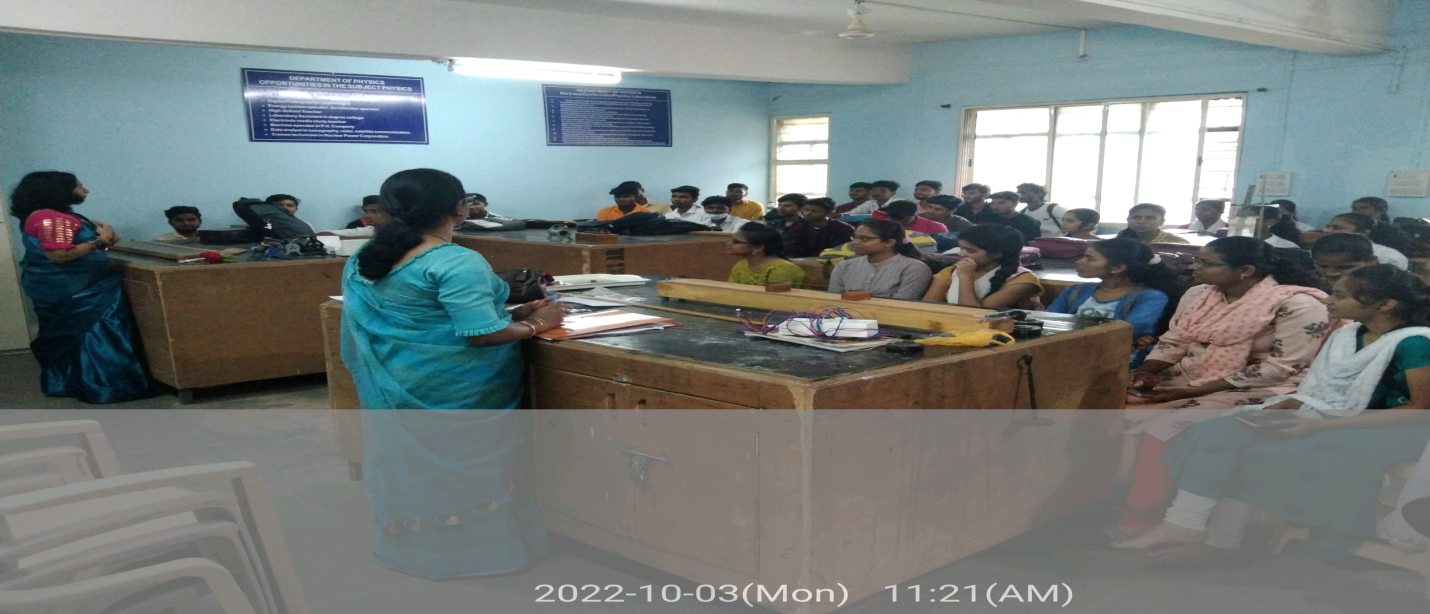 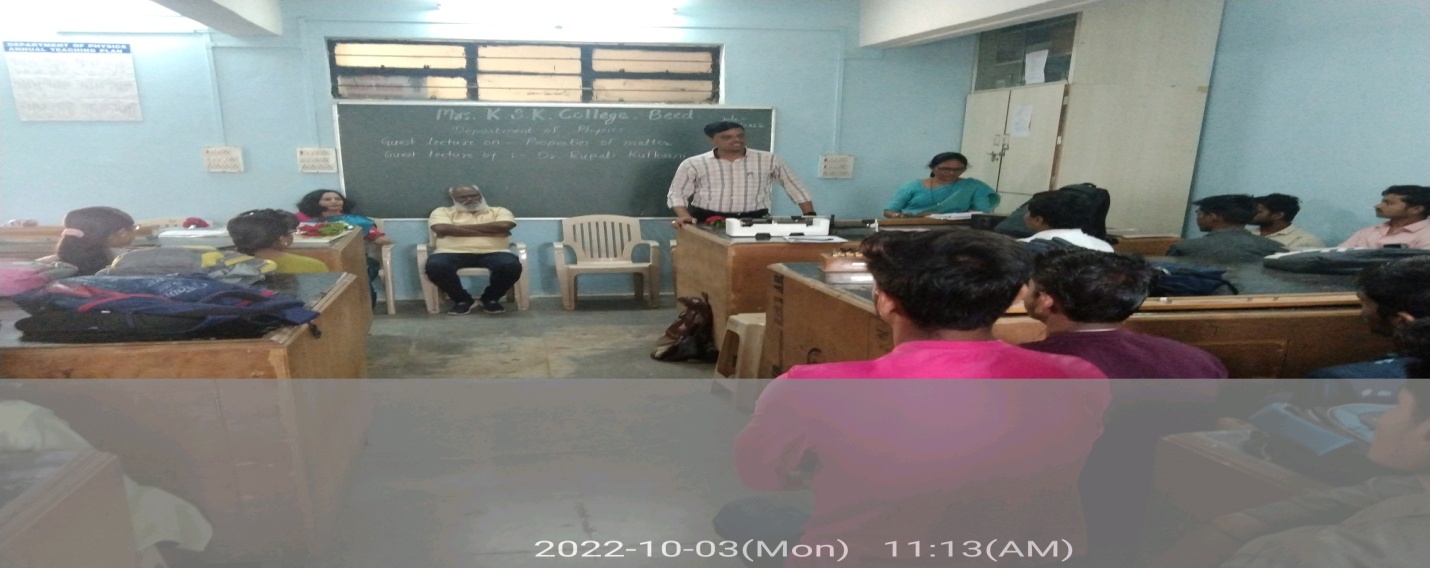 Hon’ble Vice Principal Dr. Sanjay Patil was presided over the Lecture.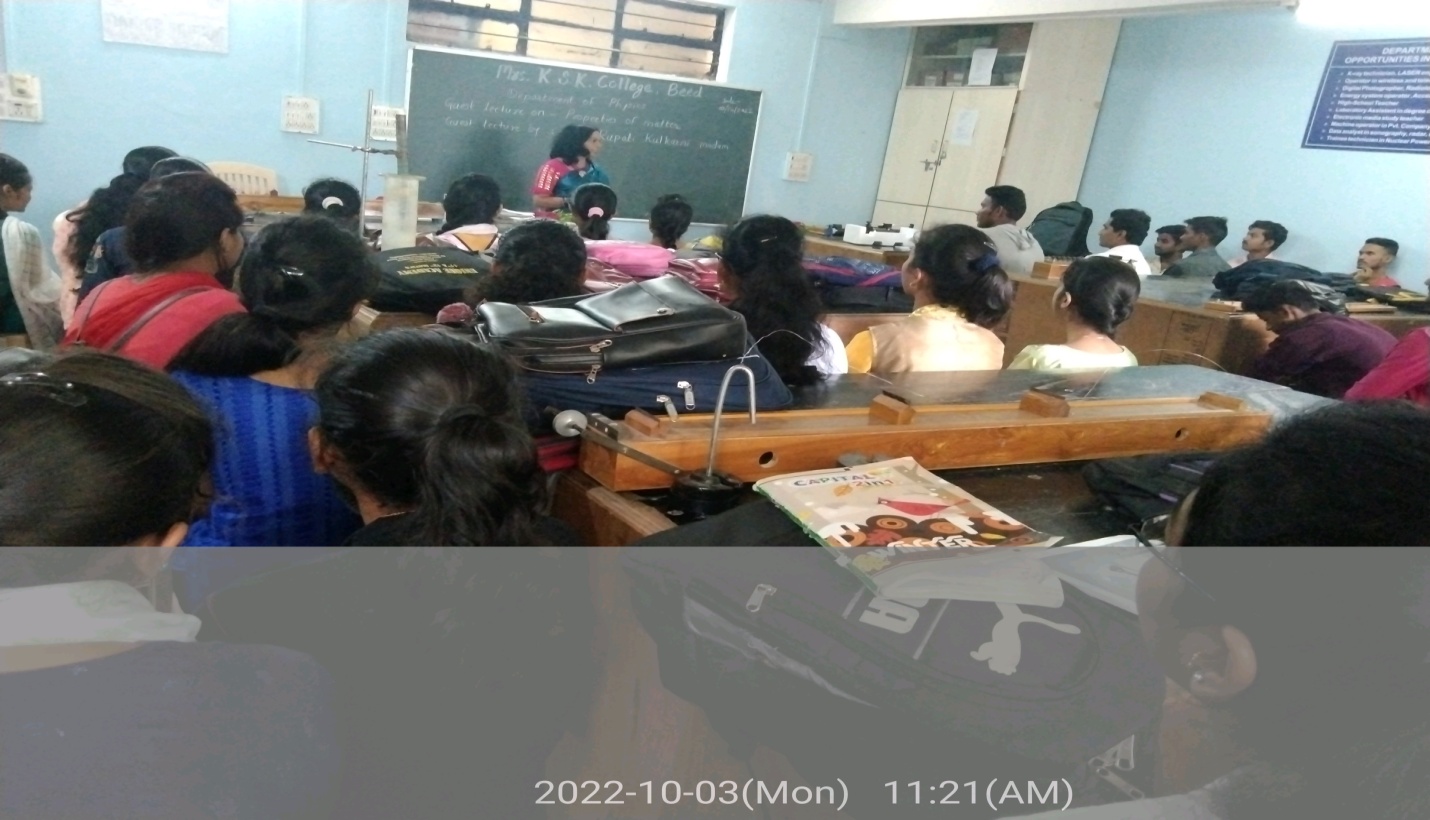 Dr. Rupali Kulkarni deliveringLecture.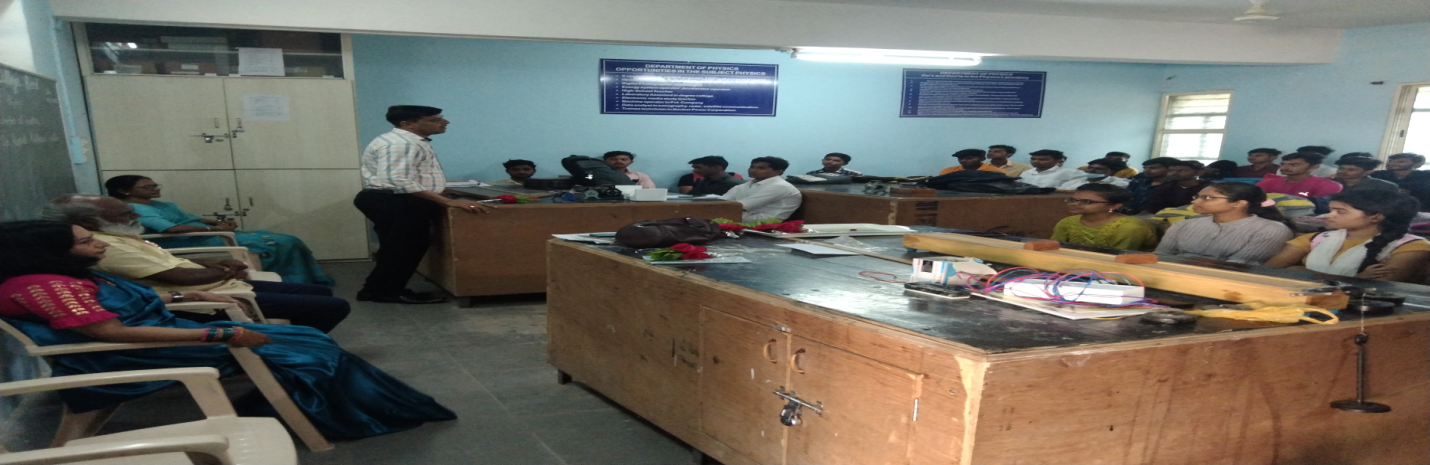 Dr. Satish Maulage, was shared his views.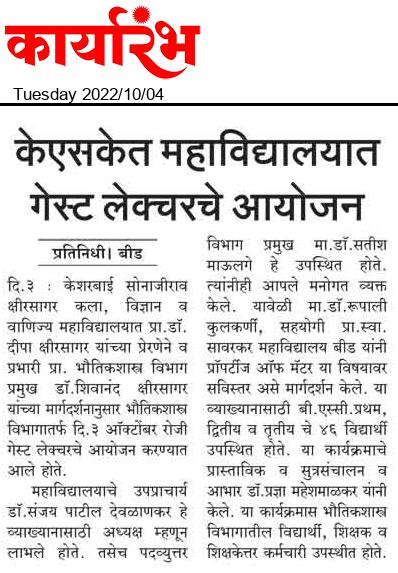 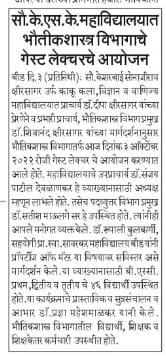 Summary of the Event   On 4 Oct. 2022, The 5 students of Physics Students were actively Participated District Level Science Exhibition organized by Science Forum of our College. The Students were demonstrated the smoke Absorber model.      This Exhibition was inaugurated bythe precious hands of Hon’ble Principal Dr. Deepa Kshirsagar.Hon’ble I/Principal as well as HOD of Physics department,Dr. S.V. kshirsagar, Motivated for this exhibition. Vice Principal Dr. Sanjay Patil Devlonkar, P.G. Director, Dr. Satish Maulage, vice Principal of Jr. College, Prof. Sayyad Lala and Supervisor Prof. Jalinder Kolekar were present for this Science Exhibition. The competition was judged by Dr. Tate B.T. Balbhim College, Beed, Dr. Salve U.S. Swa. Sawarkar College, Beed and Dr. Ware R.L.  Milliya College, Beed.Dr.  Pradnya Maheshmalkar guided the students for the preparation of Model.SMOKE  ABSORBER  MODELList of Participated Students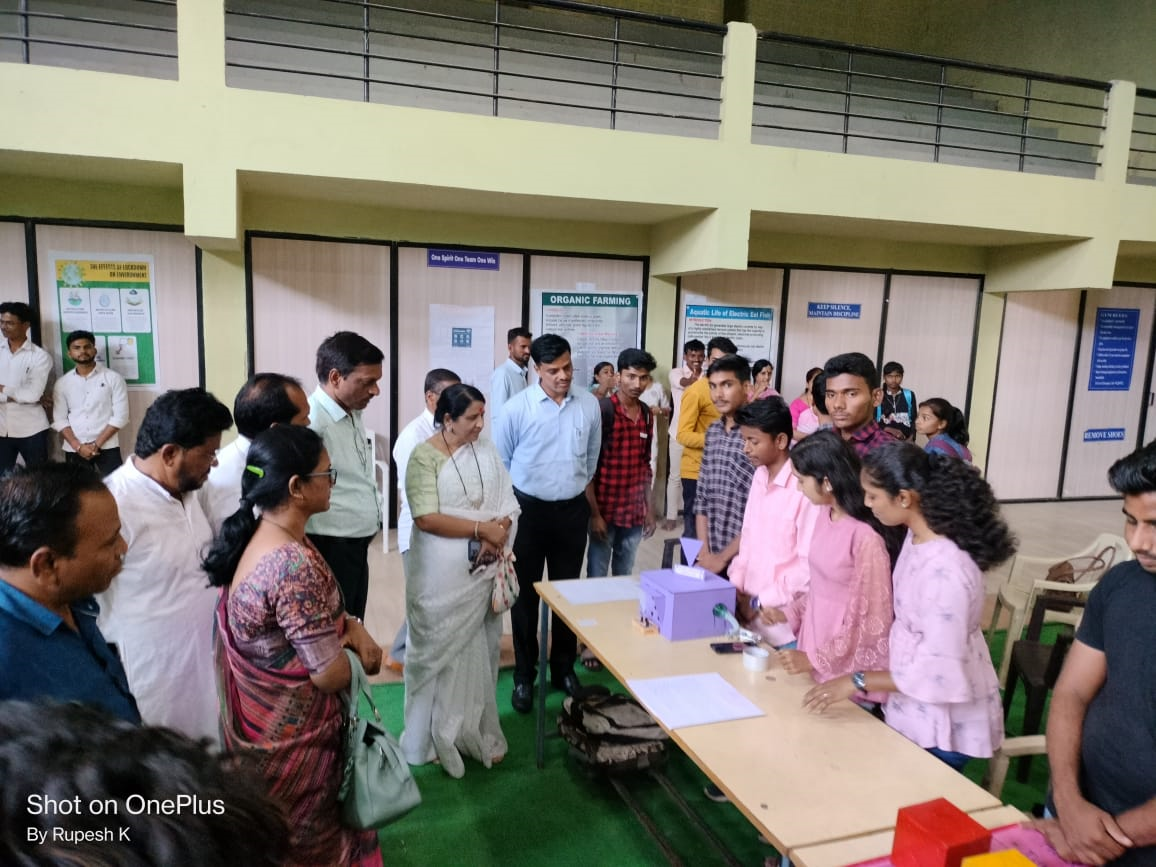 Hon’ble Principal Dr. Deepa Kshirsagar.Hon’ble I/Principal as well as HOD of Physics department,Dr. S.V. kshirsagar, P.G. Director, Dr. Satish Maulage, vice Principal of Jr. College, Prof. Sayyad Lala and Supervisor Prof. JalinderKolekar,Dr. PremchandSirsat, Faculty Dr. Pradnya Maheshmalkar Students and all. 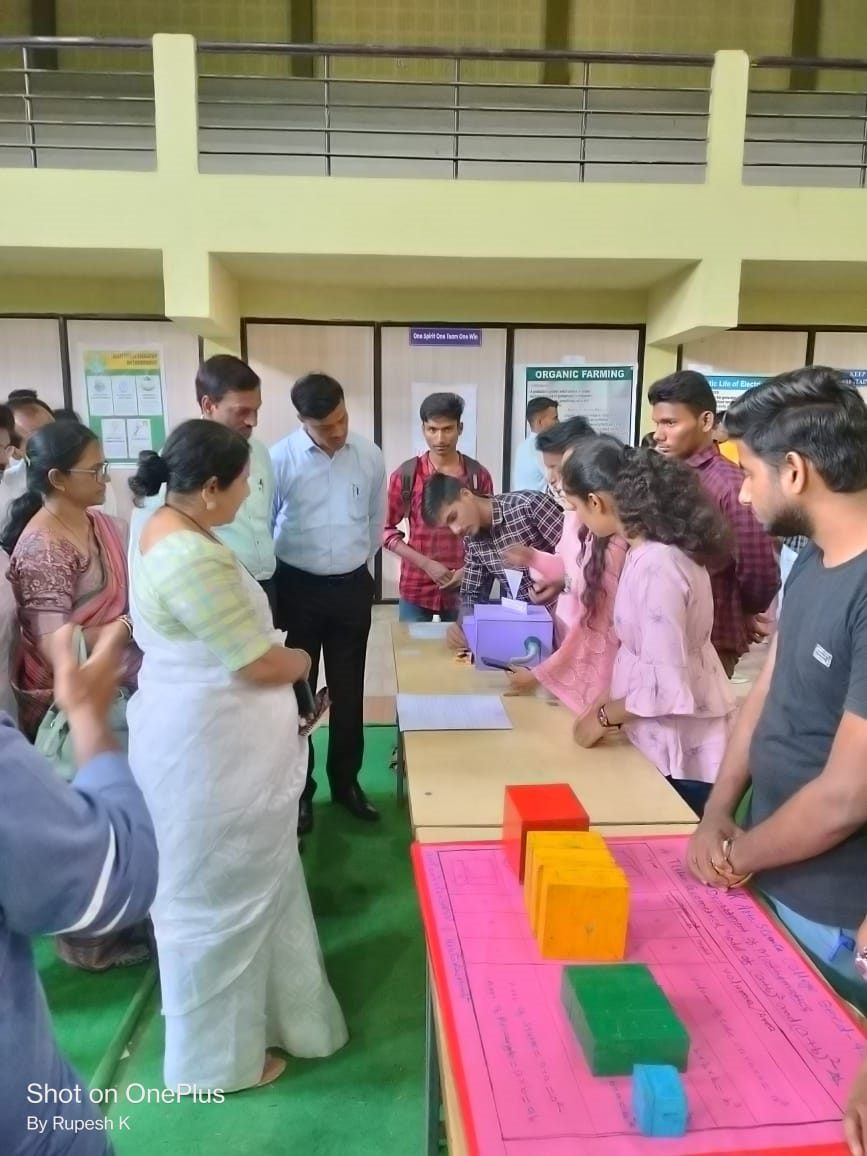 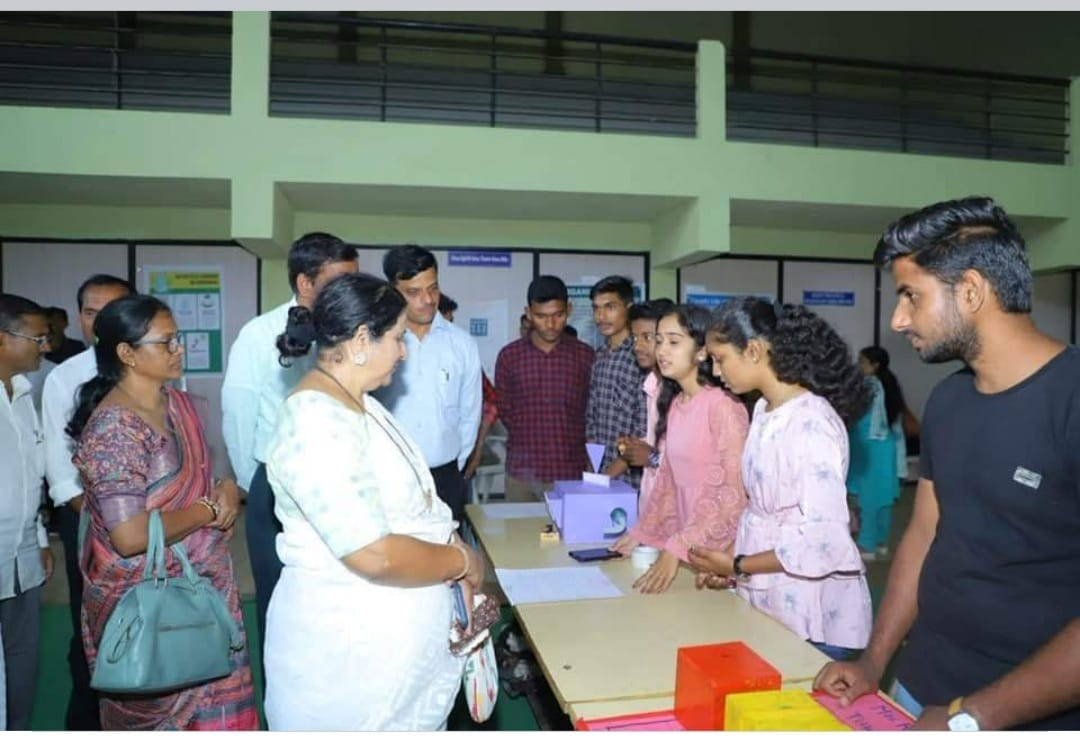 Hon’ble Principal Dr. Deepa Kshirsagar.Hon’ble I/Principal as well as HOD of Physics department,Dr. S.V. kshirsagar,.G. Director,Science Forum Chairman Dr. PremchandSirsat, Dr. Satish Maulage and Faculty Dr. Pradnya Maheshmalkar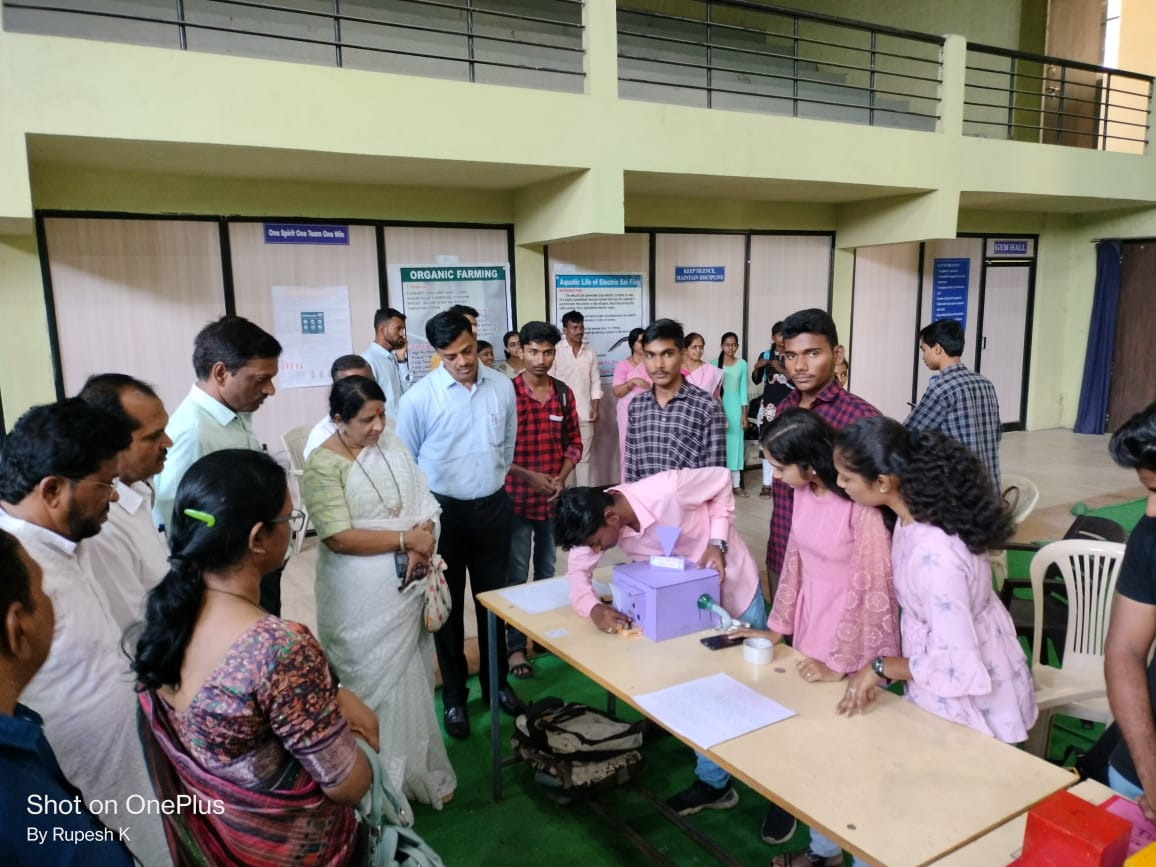 Hon’ble Principal Dr. Deepa Kshirsagar.Hon’ble I/Principal as well as HOD of Physics department,Dr. S.V. kshirsagar,.G. Director, Dr. Satish Maulage, vice Principal of Jr. College, Prof. Sayyad Lala and Supervisor Prof. Jalinder Kolekar-------------------------------------------------------------------------------------------------------------------------------Summary of the Event   On 14 and 15 Feb. 2023, the 5 students of Physics Department were actively Participated in Science Exhibition organized by college on the occasion of college gathering. The students were demonstrated the Earh’s Rotation and Day night model. They also highlighted the application of it in the form of tidal energy. In this Science Exhibition, our Departmental Students won Second Prize for this model.       This Exhibition was inaugurated bythe precious hands of Chief Guest Famous Poet Hon’ble Mr. Anant Raut, Vice president and Ex. Principal Hon’ble Dr. Deepa Kshirsagar.Hon’ble I/Principal as well as HOD of Physics department,Dr. S.V. kshirsagar.Vice Principal Dr. Sanjay Patil Devlonkar, Dr. Shivaji Shinde, P.G. Director, Dr. Satish Maulage, vice Principal of Jr. College, Prof. Sayyad Lalaand Supervisor Prof. Jalinder Kolekar were present for this inauguration ceremony of Science Exhibition. HOD of Physics department,Dr. S.V. kshirsagar motivated the students for this exhibition. The competition was judged by Dr. Packore V. P.College, Patoda , Dr. Swati Kulkarni , Siddheshwar Mahavidyalaya, Majalgaon.Dr.  Pradnya Maheshmalkar guided the students for the preparation and demonstration of Model.Earh’s Rotation and Day night model List of Participated Students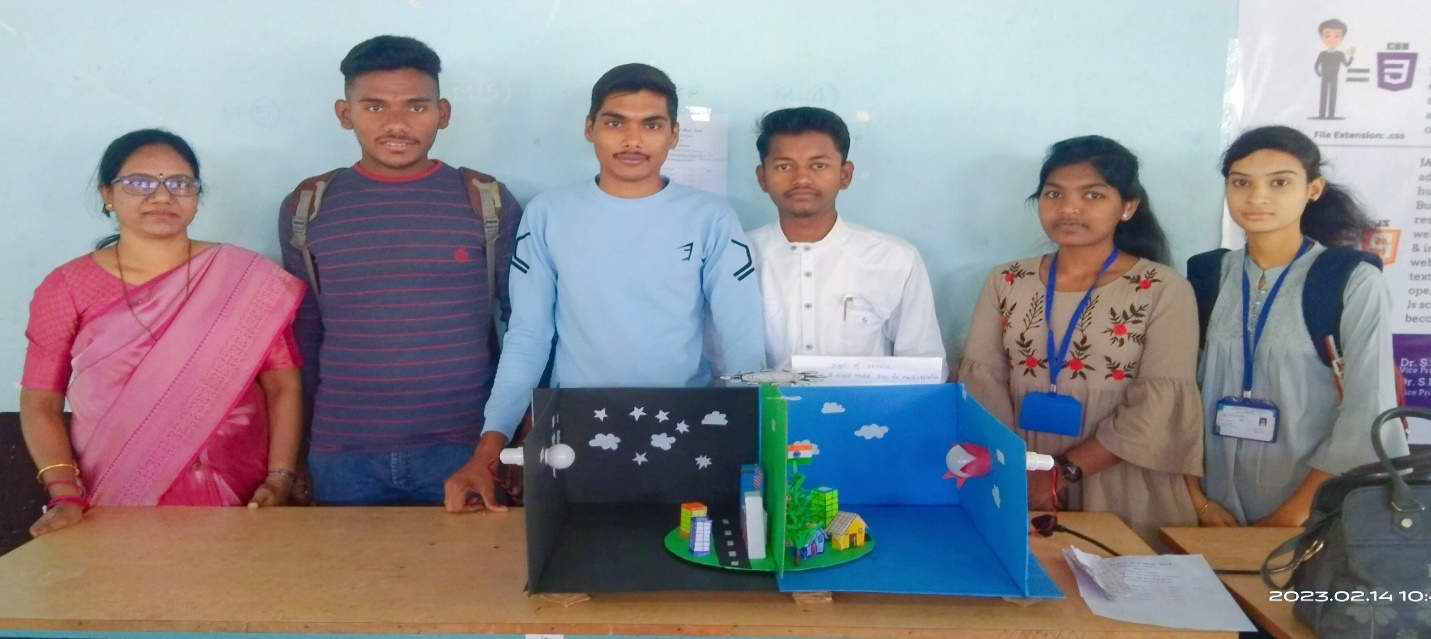 Participated students with Model and Faculty Dr. Pradnya Maheshmalkar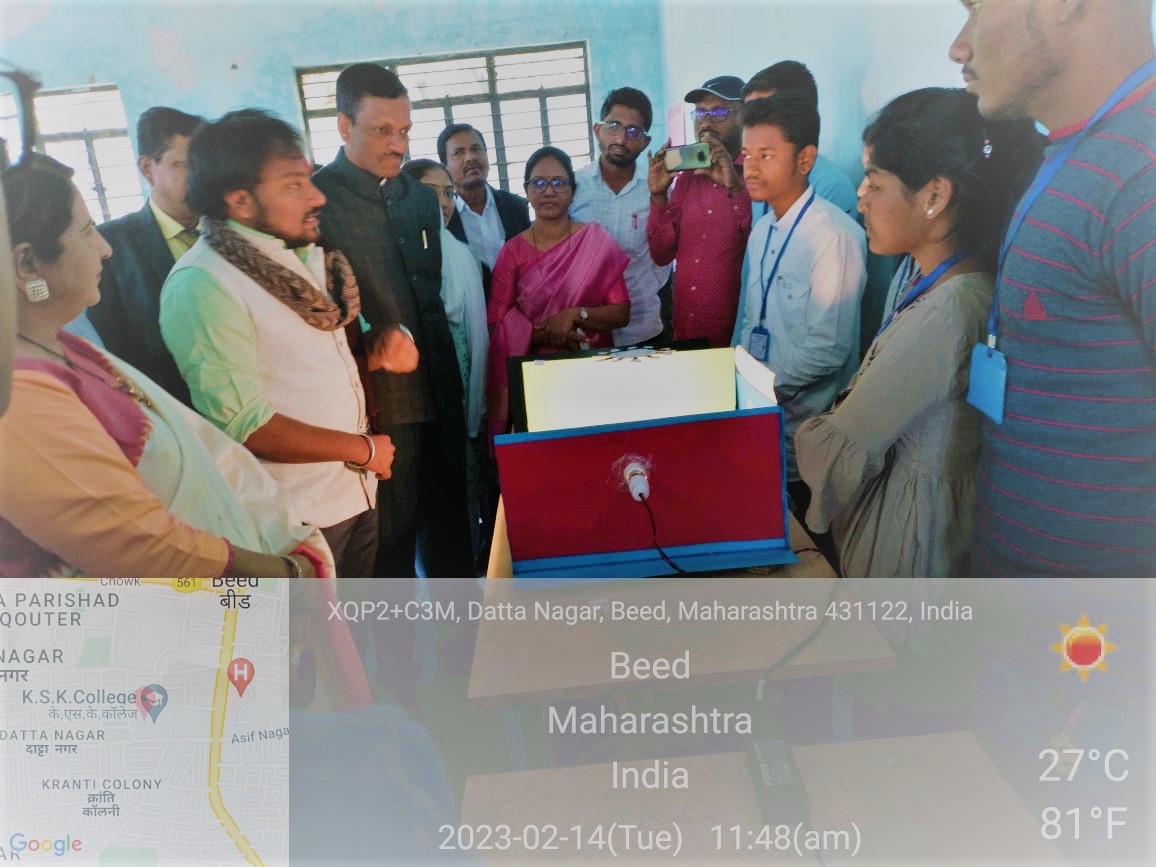 Chief Guest Famous Poet Hon’ble Mr. Anant Raut Asking questions to the students, Also Vice president and Ex. Principal Hon’ble Dr. Deepa Kshirsagar. Hon’ble I/Principal as well as HOD of Physics department, Dr. S.V. kshirsagar. Vice Principal Dr. Sanjay Patil Devlonkar, Dr.Shivaji Shinde,   P.G. Director, Dr. Satish Maulage, vice Principal of Jr. College, Prof. Sayyad Lala  and Supervisor Prof. Jalinder Kolekar were present. 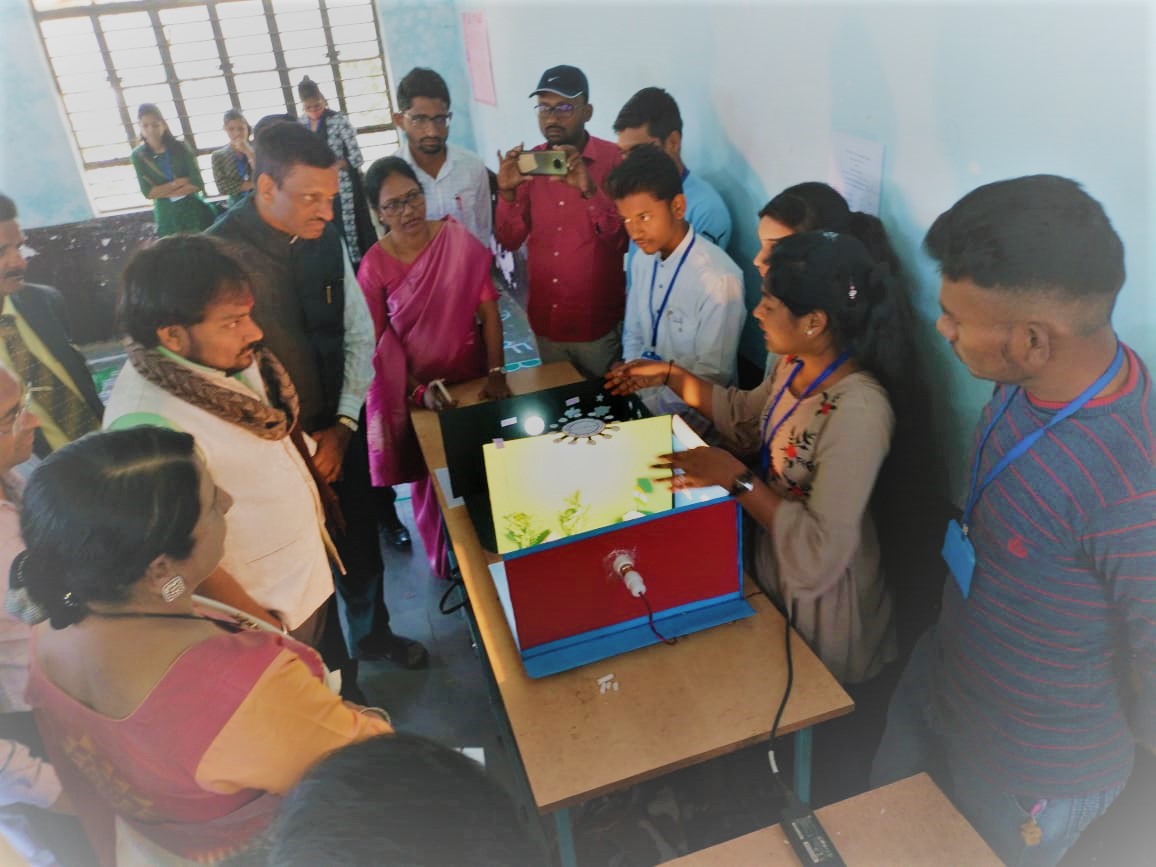 Students Explaining the model made by them to the Chief Guest Hon’ble Mr. Anant Raut, Vice president and Ex. Principal Hon’ble Dr. Deepa Kshirsagar. Hon’ble I/Principal, Dr. S.V. kshirsagar, Vice Principal Dr. Shivaji Shinde, Supervisor Prof. Jalinder Kolekar and Faculties Dr. Pradnya Maheshmalkar, Mr. Rupesh Kokate and all. -------------------------------------------------------------------------------------------------------------------------------Summary of the Event         On 15th August 2022, Dept. of Physics was Published Wall Paper on the occasion of Independence day. This 15 th august India will celebrate 75 years of independence of. The main aim of this Wall Paper Publication was, we as Indians pay respect to all the leaders who fought bravely for our nation’s freedom in the past. The title  of this wall paper  was “Journey to moon” .        This Wall Paper was inaugurated by the precious hands of Hon’ble Principal of our college,  Dr. Deepa Kshirsagar.  Hon’ble I/Principal as well as HOD of Physics department, Dr. S.V. kshirsagar, Vice Principal Dr. Sanjay Patil Devlonkar, P.G. Director, Dr. Satish Maulage, vice Principal of Jr. College, Prof. Sayyad Lala, and Supervisor Prof. Jalinder Kolekar were  also present for the publication. Hon’ble Dr. Deepa Kshirsagar,  Dr. S.V. kshirsagar were  motivated and guided for it.     Six Students, of B.Sc.II and III. Were, actively participated for this Wall Paper Publication.  For this event college staff, students also involved. For Wall Paper Publication, efforts were made by Dr.  Pradnya Maheshmalkar and Mr.  Rupesh Kokate. 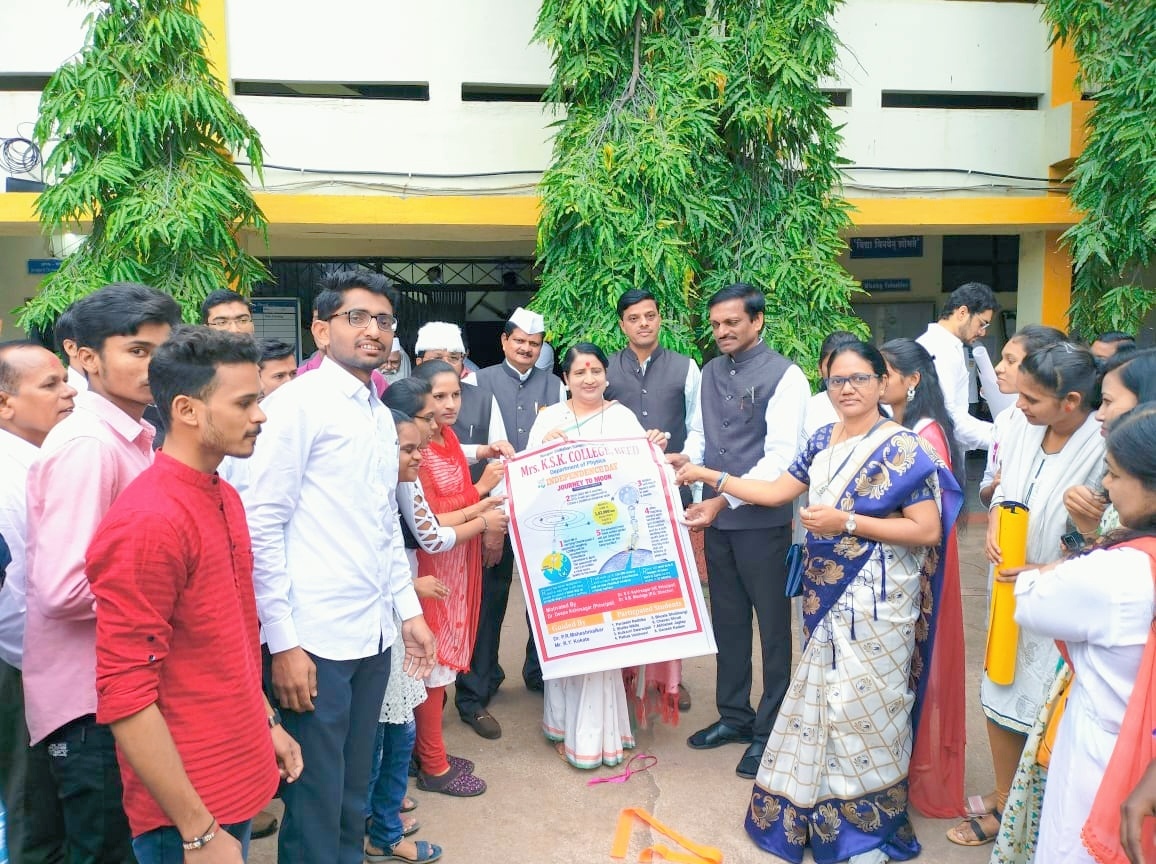 Wall Paper Publication by the precious hands of Hon’ble Principal Dr. Deepa Kshirsagar, Dr. S.V. kshirsagar, Dr. Sanjay Patil Devlonkar, Dr. Satish Maulage, , Mr. Sayyad Lala, and Mr. Jalinder Kolekar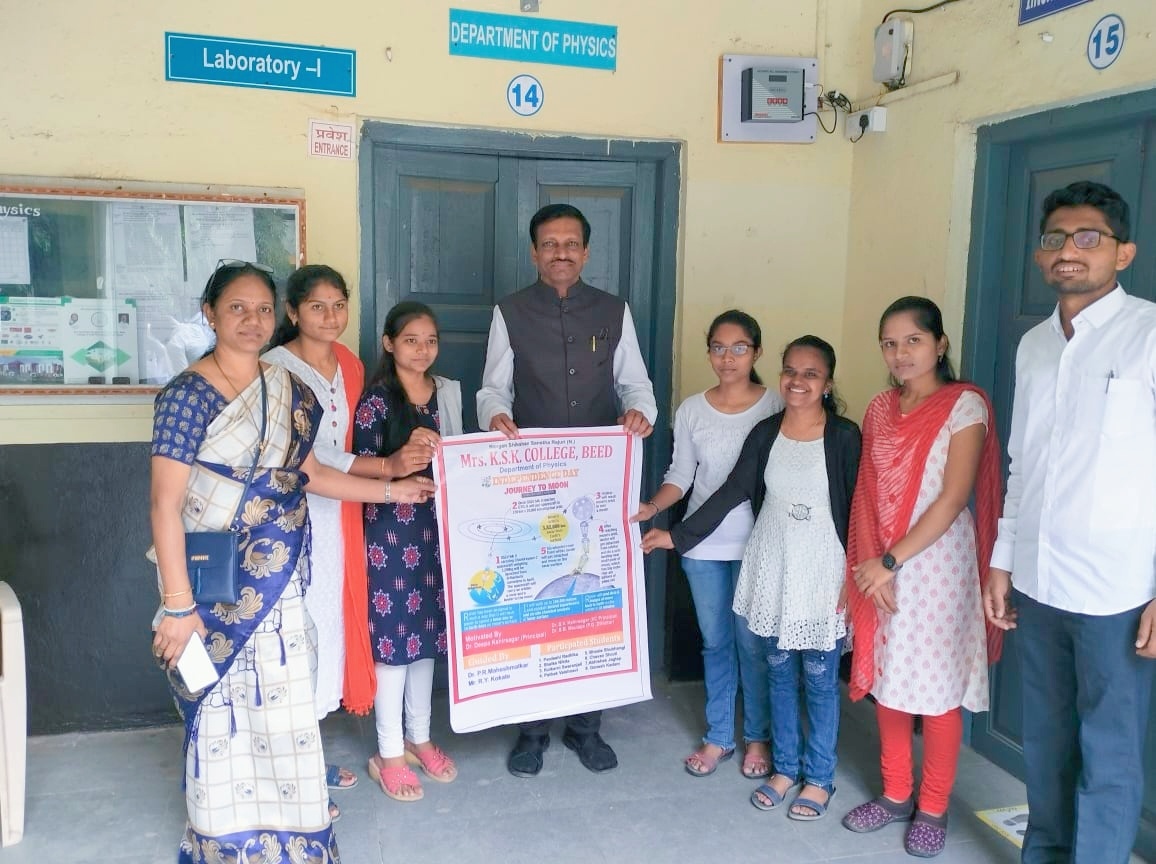 Wall Paper Publication by the precious hands of Hon’ble I/Principal Dr. S.V. kshirsagar.List of Students participated in wall paper Publication on 15 th August 2022. Entitled “Journey to moon” Summary of the EventOn 25th August 2022, Dept. of Physics  was organized Seminar competition on the occasion of Rajiv Gandhi Akshy Urja Din. The subject of this competition was “How can we save energy easily?” The main aim of this Seminar competition was to spread awareness about the importance of energy efficiency and  conservation of energy develop and use alternative energy sources and also memorialize the birth anniversary of the late Prime Minister of India, Rajivaji Gandhi.      This Competition was inaugurated by Hon’ble I/Principal as well as HOD of Physics department,Dr. S.V. kshirsagar, under the guidance and suggestion  of Hon’ble Principal Dr. Deepa Kshirsagar. In the inaugural   Speech, he  said that, Today, the demand for energy is increasing, due to Increasing population, change of lifestyle due to globalization, Increasing use of Electronic Devices, It is a collective responsibility to overcome this problem and the need to conserve energy through  adoption of energy efficient technologies, saving energy results in saving money be at home, offices, school colleges and other places, increases our energy security, reduces the pollution that is emitted from non- renewable sources of energy.Vice Principal Dr. Sanjay Patil Devlonkar, P.G. Director, Dr. Satish Maulage, vice Principal of Jr. College, Prof. Sayyad Lala, and Supervisor Prof. Jalinder Kolekar were actively Presided over the function. The competition was judged by Prof. Rahul Sonawane (Dept of Chemistry, Jr, College) and Prof. Shivaji Raut (Dept of Physics, Jr, College). From all Participants 3 Participants selected for 1st, 2nd, 3rd prize & awards were given by the hands of respected Dias.First Prize – Ku. Shinde Taniksha (B.SC. I), Second Prize – Ku. Pathak Vaishanvi (B.Sc. II), Third Prize – Ku. Chavan Shital (B.Com I)Dr.  Pradnya Maheshmalkar delivered the introductory speech. She declaredAim behind the competition through her speech and expressed   the picture of departmental activities   Six Students were participated in this competition and 40 students of B.Sc., B.A, B.Com I, II and III were present for this Seminar competition. In this programme college staff, students also involved & Co-operated.  This competition was anchored by Dr. P.R. Maheshmalkar. Vote of thanks wasproposed by Mr.  Rupesh Kokate .For completion of Seminar competition, efforts are made by Dr.  Pradnya MaheshmalkarandMr.  Rupesh Kokate. 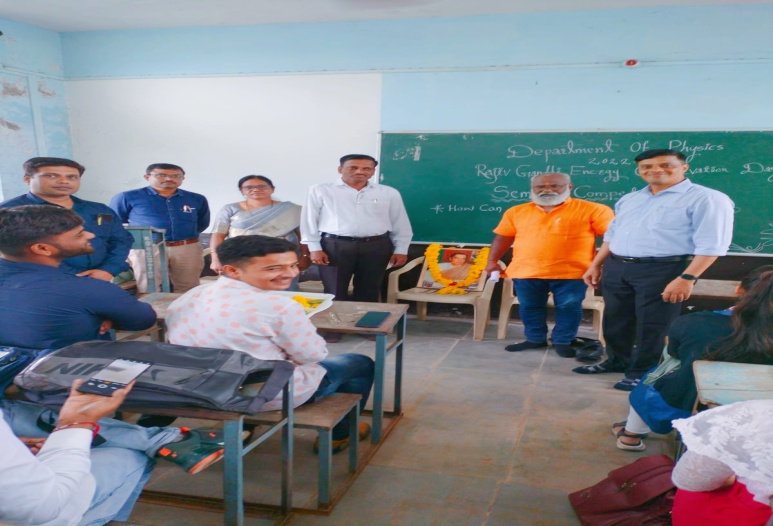   I/ Principal Hon’ble Dr. Shivanand Kshirsagar, Vice Principal  Dr. Sanjay Patil Devlonkar, P.G. Director Dr. Satish Maulage, Judges Prof. Rahul Sonwane, Prof. Shivaji Raut, Dr. Pradnya Maheshmalkar and Students,  for Seminar competition, on the occasion of Rajiv Gandhi Akshy Urja Din conducted by Department of Physics dated on 25, August,  2022.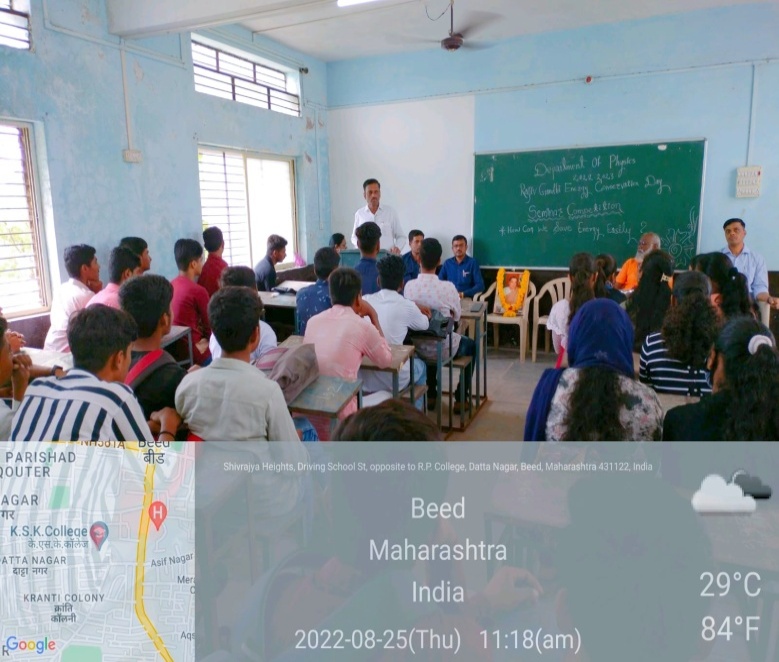 In the Inaugural function of seminar competition, on the occasion of Rajiv Gandhi Akshy Urja Din I/ Principal as well as HOD, Hon’ble Dr. Shivanand Kshirsagar delivered the Inaugural Speech, respected dais   and Students.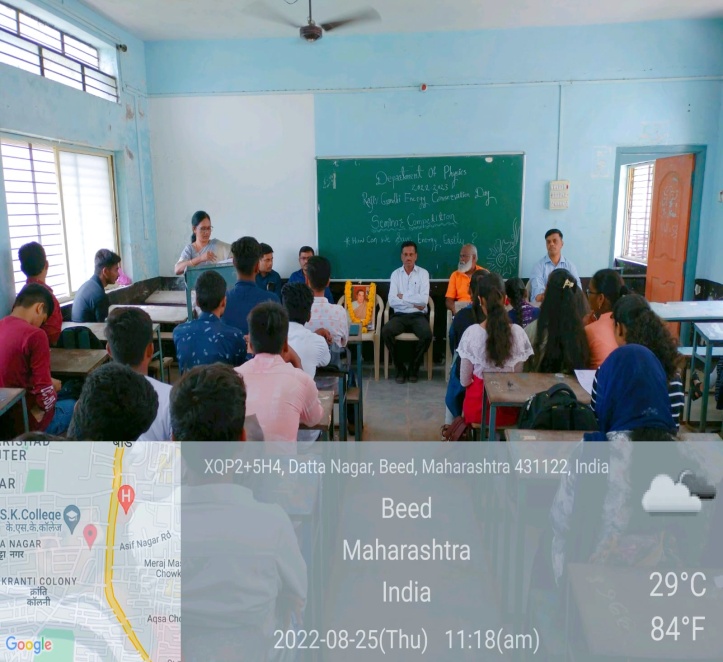 In the Inaugural function of seminar competition, on the occasion of Rajiv Gandhi Akshy Urja DinDr. Pradnya Maheshmalkar delivering the Introductory Speech, Respected dais  and Students.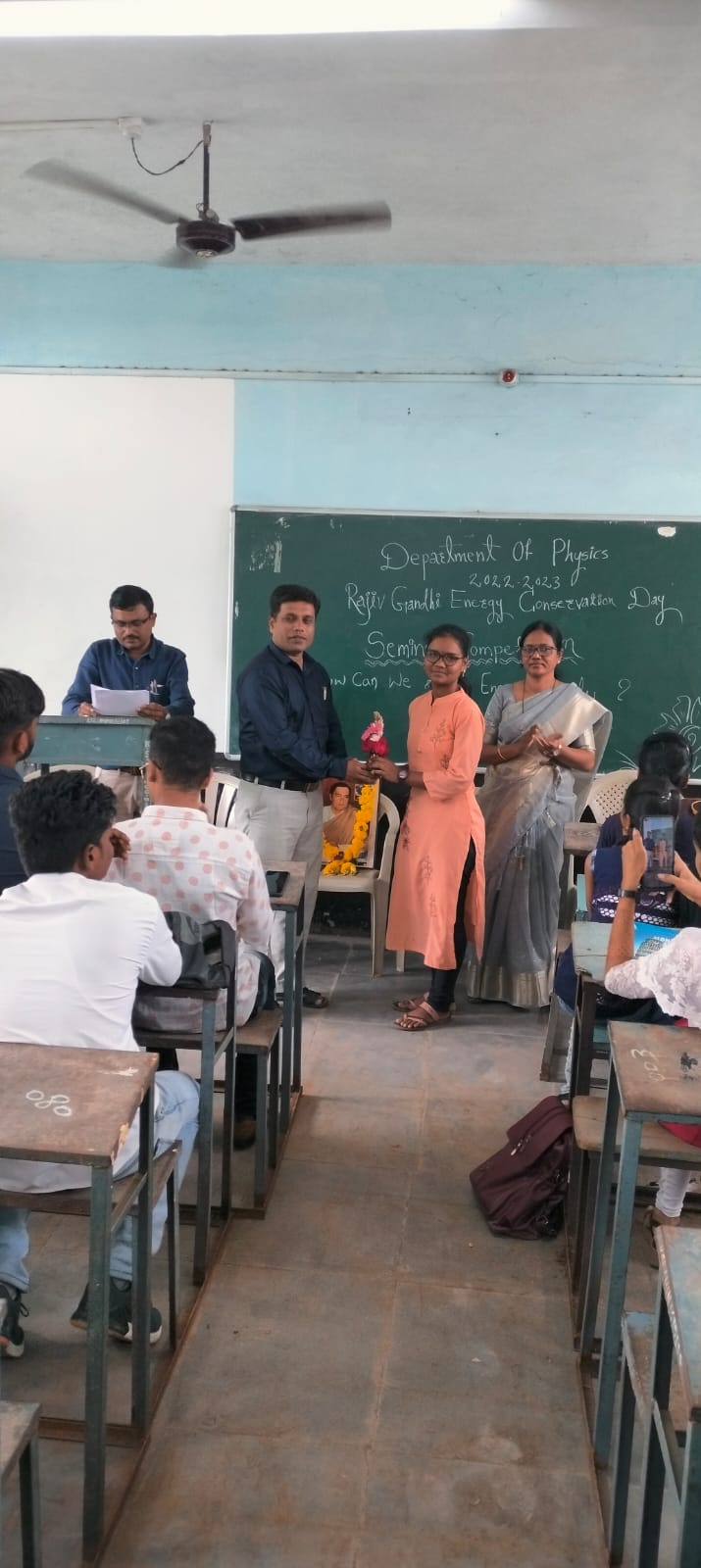 Winner students of the  Seminar competition, Judges Prof. Rahul Sonawane, Prof. Shivaji Raut (Dept of and Dr. P.R.Mahesh,malkar, on the occasion of Rajiv Gandhi Akshy Urja Din conducted by Department of Physics dated on 25, August,  2022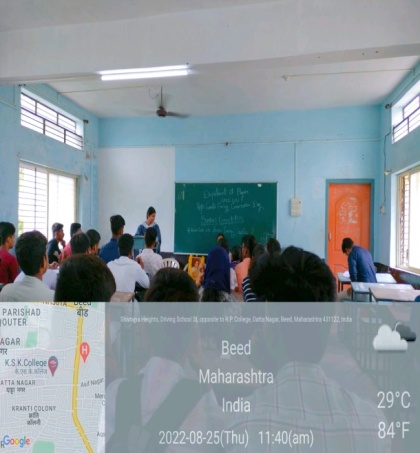 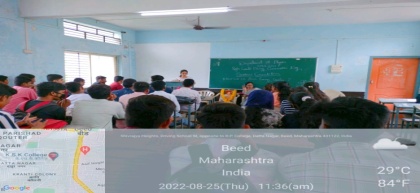 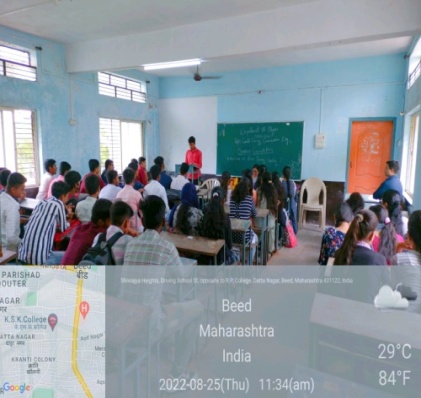 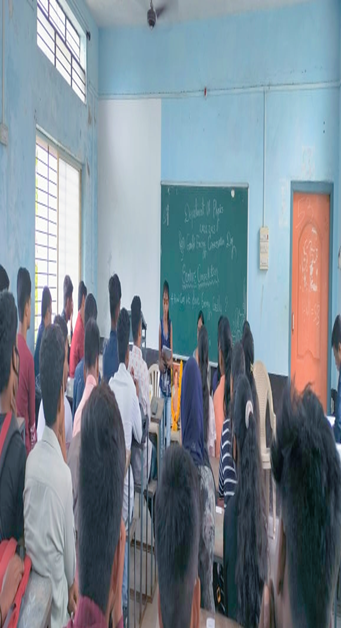 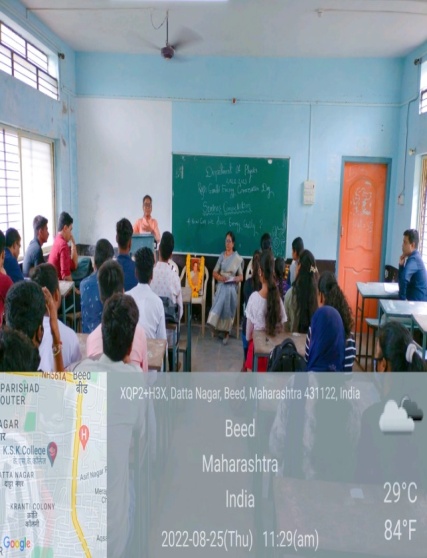 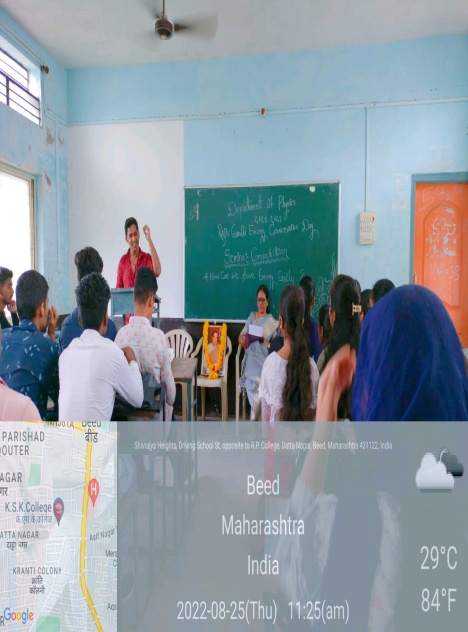 The Participated Students of Seminar competition, on the occasion of Rajiv Gandhi Akshy Urja Din conducted by Department of Physics dated on 25, August, 2022.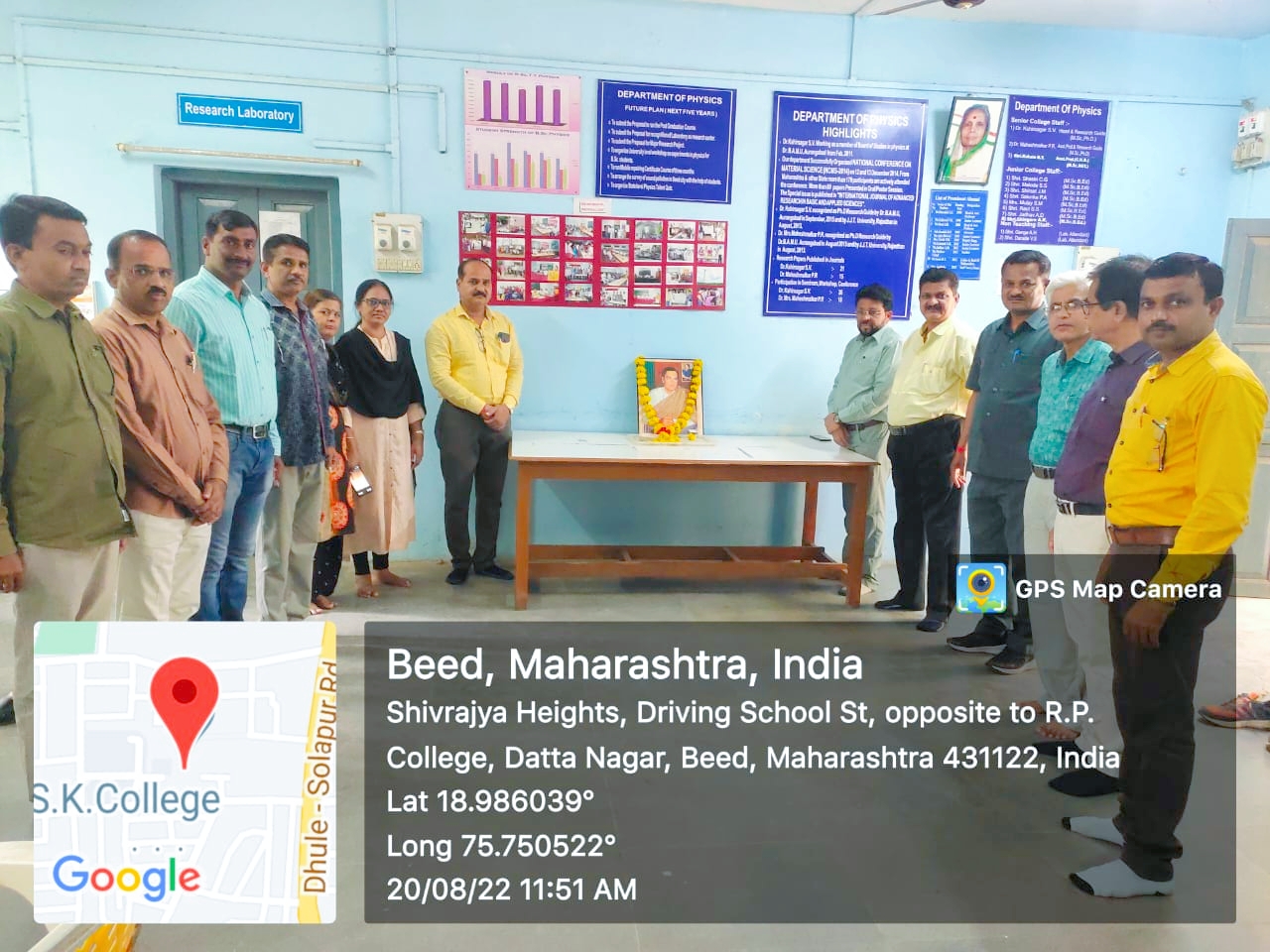 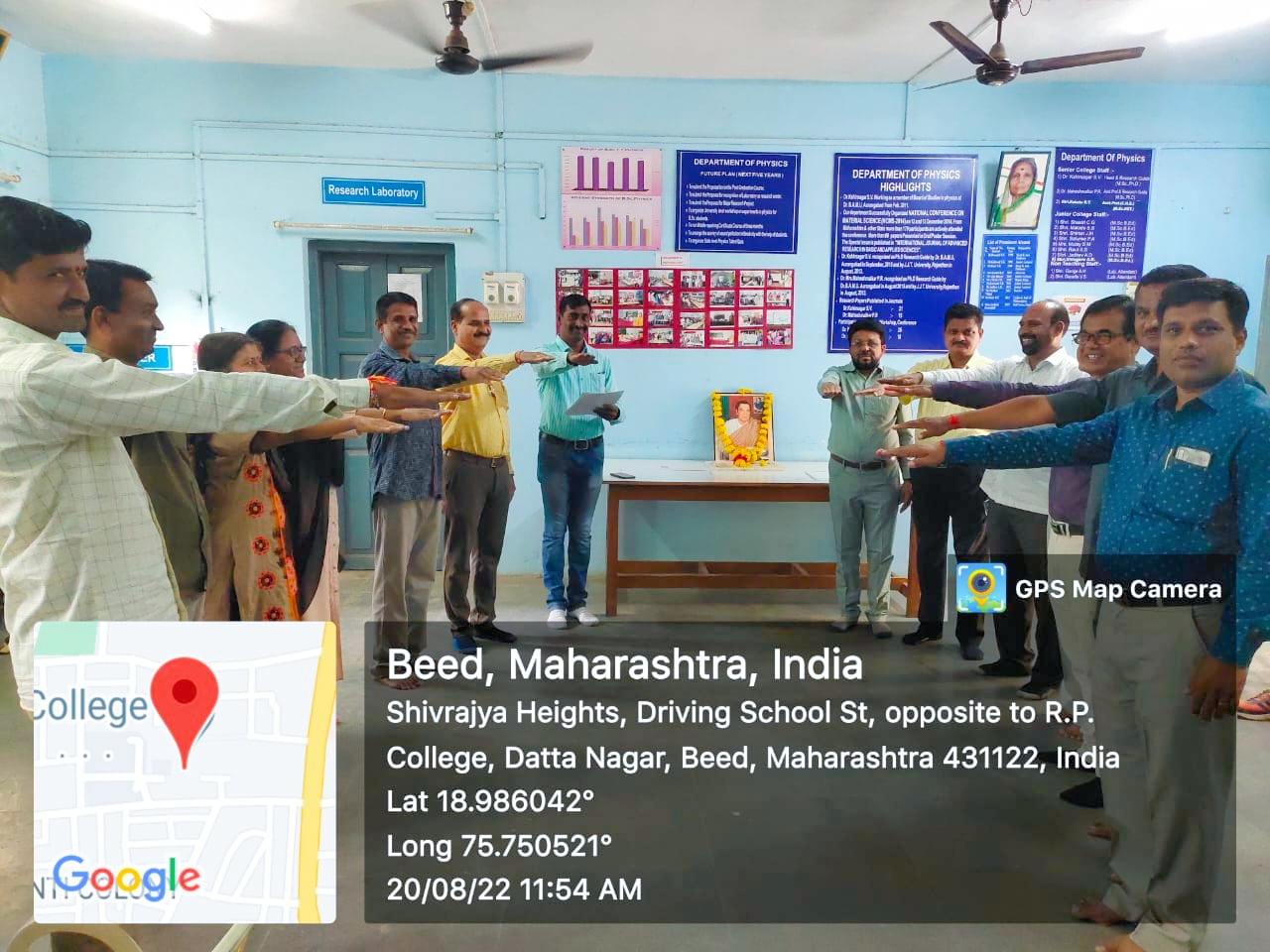 ------------------------------------------------------------------------------------------------------------------------------------------EVENT REPORTWall Paper Publication on the occasion of 26 January 2023, on the topic entitled “Photoelectric effect”Summary of the EventOn 26 January 2023, Dept. of Physics was Published Wall Paper on the occasion of Republic day. The title  of this wall paper  was “Photoelectric effect”.      This Wall Paper was inaugurated by the precious hands of Vice president and Ex. Principal Hon’ble Dr. Deepa Kshirsagar.Hon’ble I/Principal as well as HOD of Physics department, Dr. S.V. kshirsagar. Vice Principal Dr. Sanjay Patil Devlonkar, Dr. Shivaji Shinde, P.G. Director, Dr. Satish Maulage, vice Principal of Jr. College, Prof. Sayyad Lala and Supervisor Prof. Jalinder Kolekar were present for the publication. For this event college staff, students also involved.  Hon’ble Dr. S.V. kshirsagar was motivated and guided for it. Three Students, of B.Sc.I year Were, actively participated for this Wall Paper Publication.  For Wall Paper Publication, efforts were made by Dr.  Pradnya Maheshmalkar and Mr.  Rupesh Kokate. List of Participated Students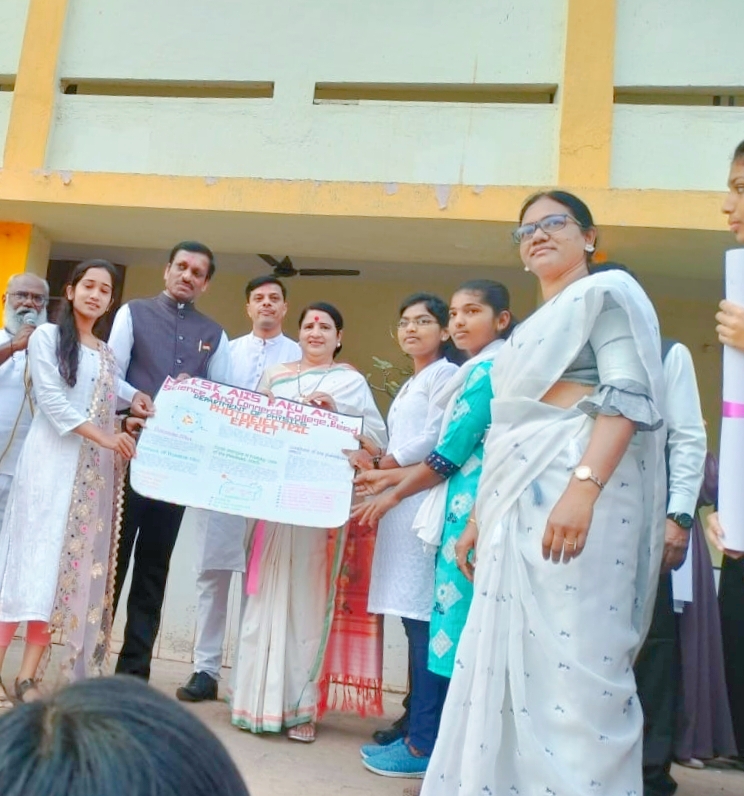 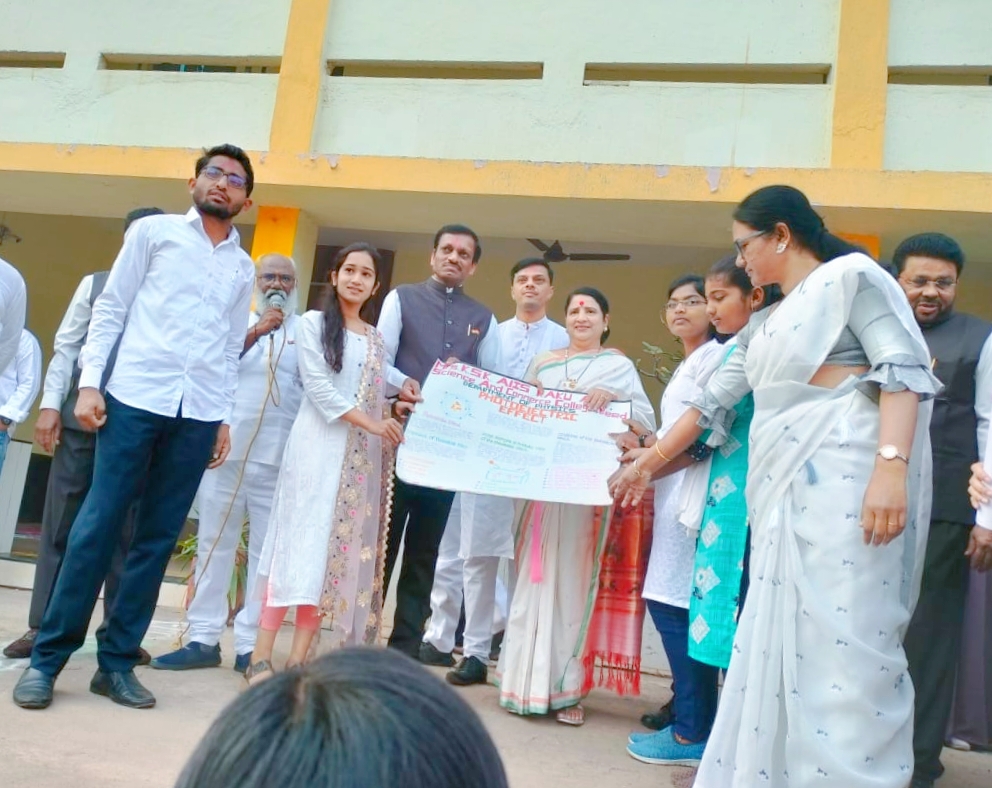 Departmental students Published  Wall Paper on the occasion of 26 January 2023, on the topic entitled “ Photoelectric effect” by the auspicious hands of Vice president of Institute Hon’ble Dr. Deepa Kshirsagar, I/Principal Dr. Shivanand Kshirsagar,in the presence of Vice principal Dr. Sanjay Patil, Mr. Sayyad Lal, PG Director Dr. Satish Maulage and Faculties. ------------------------------------------------------------------------------------------------------------------------------------------EVENT REPORT(2022-2023)Summary of the EventOn the occasion of National Science Day (28 Feb. 2023), Dept. of Physics organized “Online National level Physics Quiz Competition 2023”. National Science Day is a great occasion to highlight the importance of science in the world and to encourage young minds to take up this subject. Integrated approach in science and technology for a sustainable future.  The main aim of this competition is to spread awareness about the contribution of Sir C.V. Raman and to mark the discovery of the Raman effect, for which Indian Physicist Sir C.V. Raman won the Nobel Prize.In this Competition 160 Students Participated from the link given below. https://docs.google.com/forms/d/e/1FAIpQLSdhZjokd6ObFli10godsxzDipvsiD9WmldIeDFv_vw7xnO4Yg/viewform?usp=sf_link From all Participants 3 numbers were drawn for 1st, 2nd, 3rd prize & E-certificates were provided to the students who participated in the competition after submitting the quiz successfully.First three ranked participants will be declared as prize winners. First Prize- Rs. 1000/- and e-certificate, Second Prize – Rs. 700/- and e-certificate and Third prize- Rs. 400/- and e-certificate. The first number went to Miss Sanjana Bhagat, B.Sc. III year, KTHM College. Nasik, who secured 88 Points. The second place shared among seven students who scored equally 86 points while third place was shared between two students who scored equal points i.e. 84 points. For completion of Seminar competition, efforts are made by Dr.  Pradnya Maheshmalkarand  Mr.  Rupesh Kokate. Summary of the EventDept. of Physics of our college, organized the School College interaction, on 31 January,2023.Hon’ble I/Principal as well as HOD of Physics department,Dr. S.V. kshirsagar, Motivated and Suggested for this event. The 46 students of 9th class of Shri. Shivaji Vidyalaya, Beed with three teachers Named Shri Sawant H.R and Shri Zunzurke V.B. were interact with us during the time of 9.00 am to 10 am.  In the Interaction Dr. Pradnya Maheshmalkar, gave the information of Raman effect by performing the experiment of spectrometer with the fine spectrum of mercury source. Also the optical devices.She also explained images formed by the lenses and mirrors.  Mr. Shivaji Raut Introduces about ohm’s law with the electrical equipment’s like ammeter, voltmeter. He also explained the working of screw gauge, vernier caliper, sound production by tuning forks etc.,     Forsuccess of School College interaction, efforts are made by Dr.  Pradnya Maheshmalkar, Mr. Shivaji Raut, Mr. Pandit andMr.  Rupesh Kokate. 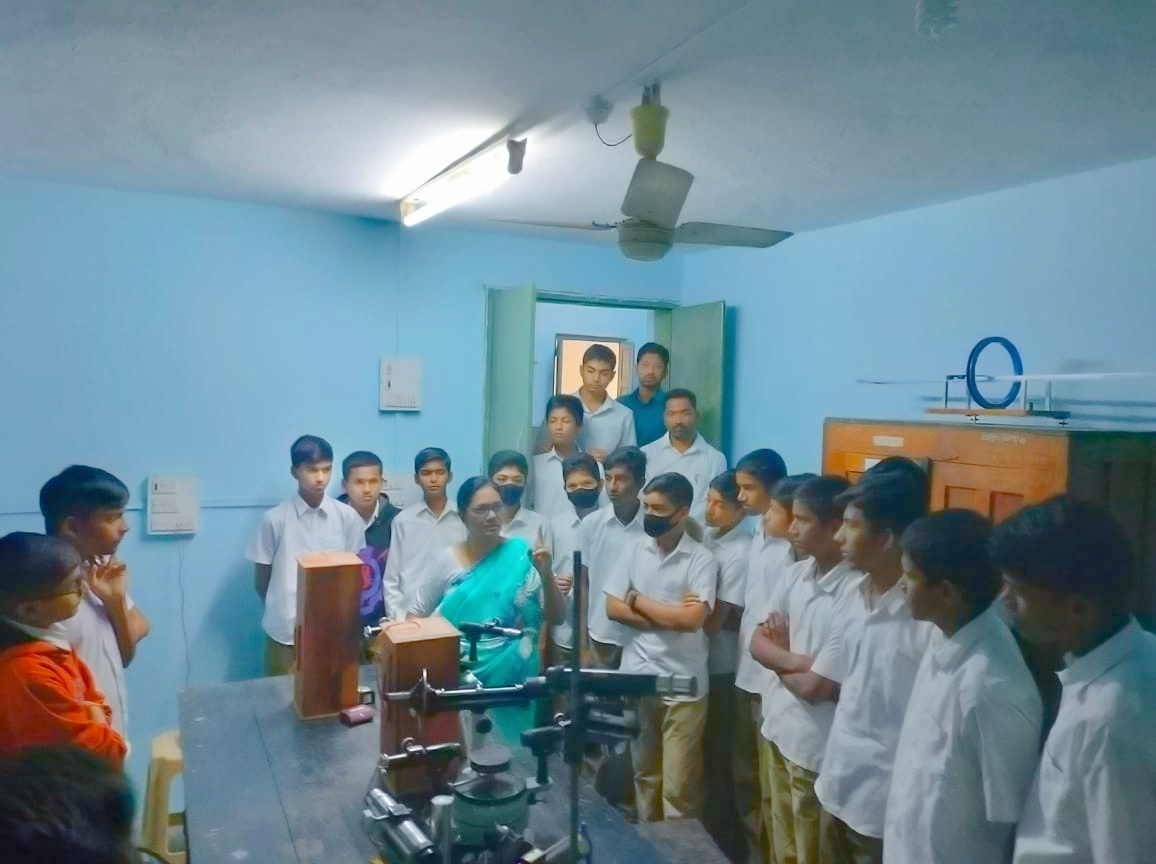 In School- College interaction Dr. P.R.Maheshmalkar Demonstrated the Experiments related to optical devices to students.  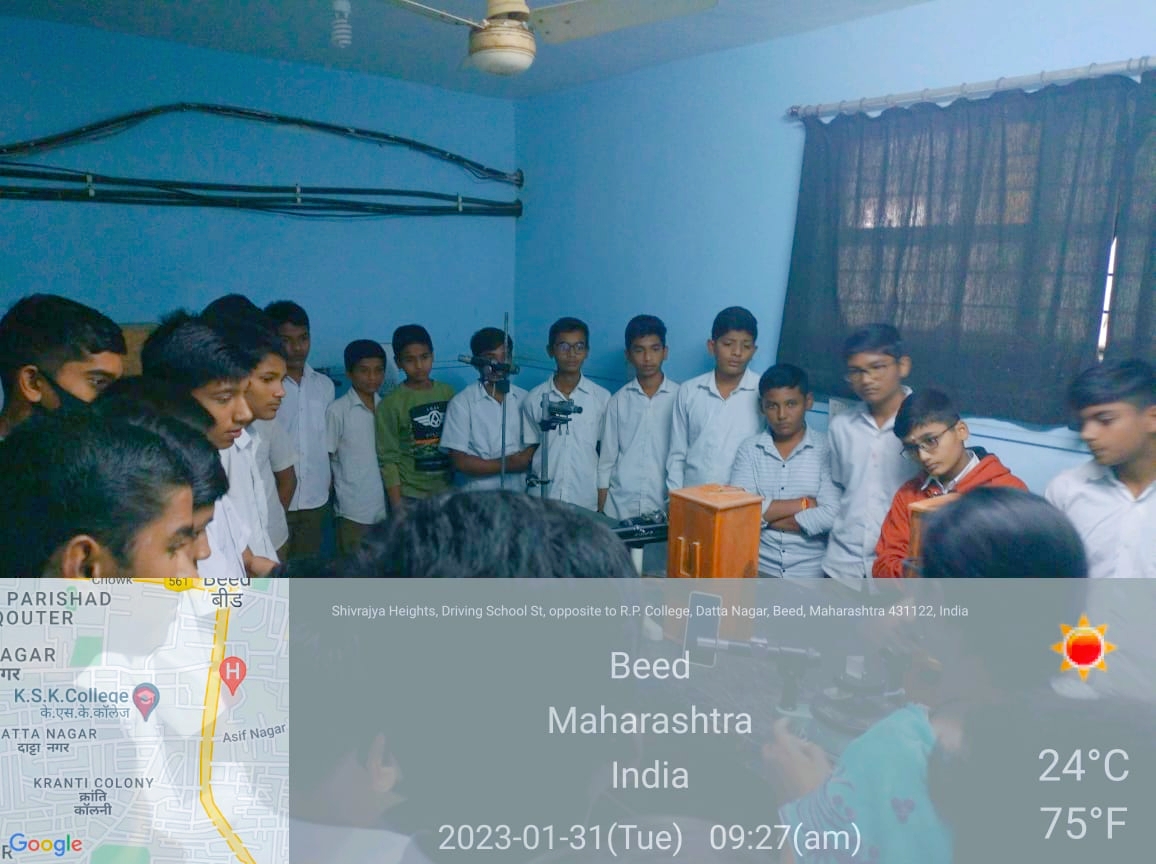 In School- College interaction Dr. P.R.Maheshmalkar Demonstrated the Experiment to students.  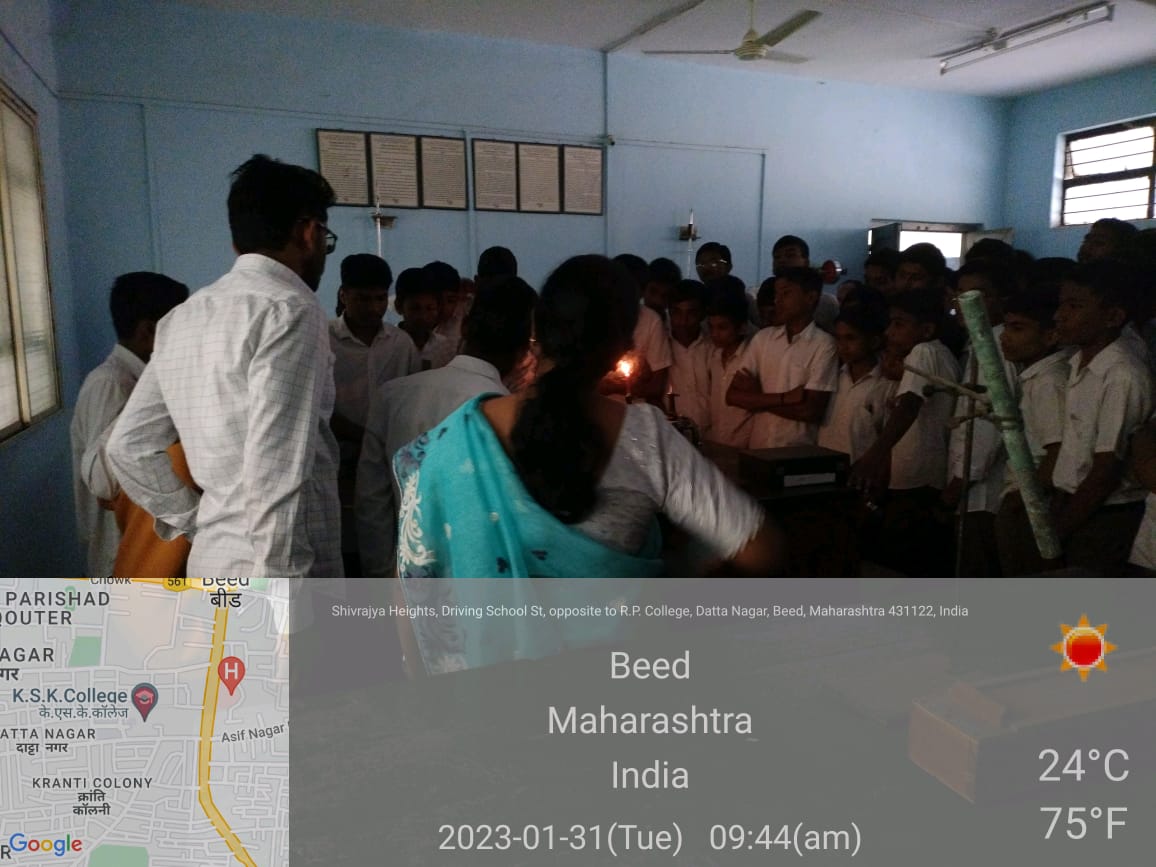 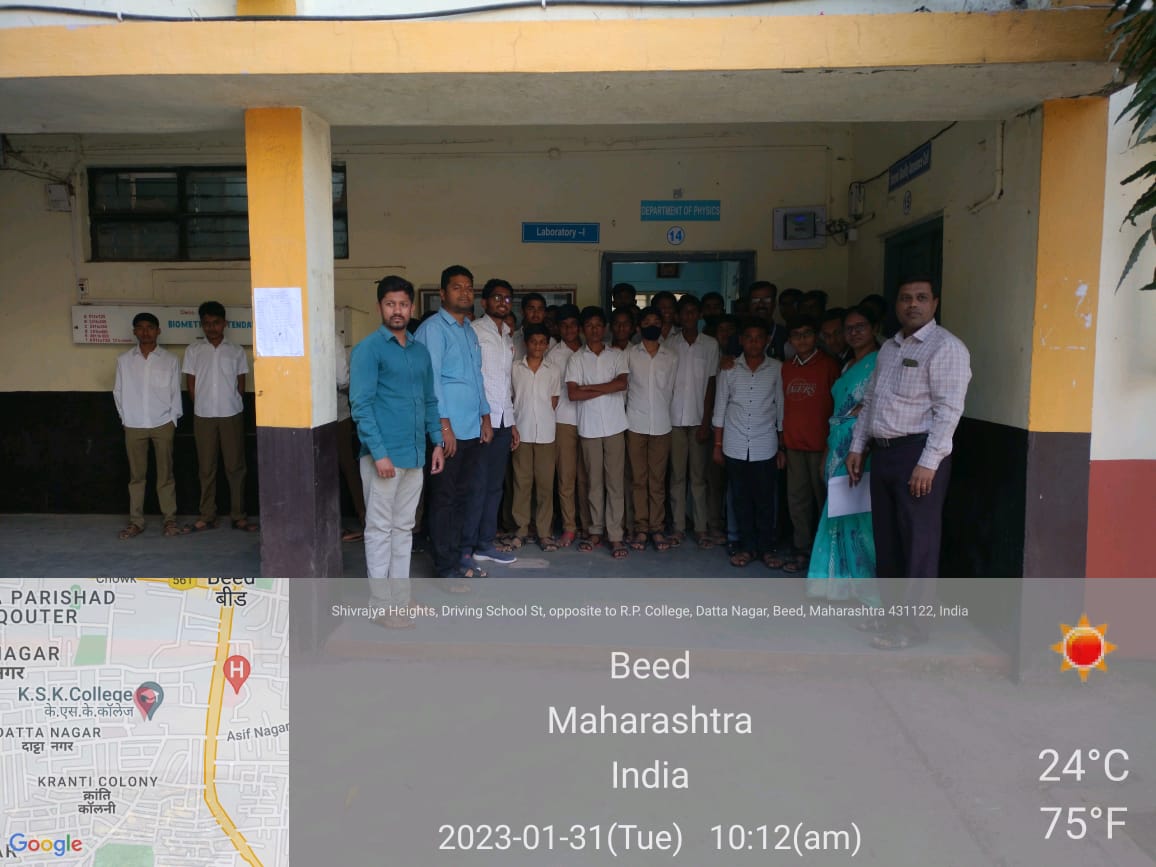 In School- College interaction the students,staff members of Shri. Shivaji Vidyalaya, Beed visited our Physics Dept. and our Departmental staff.  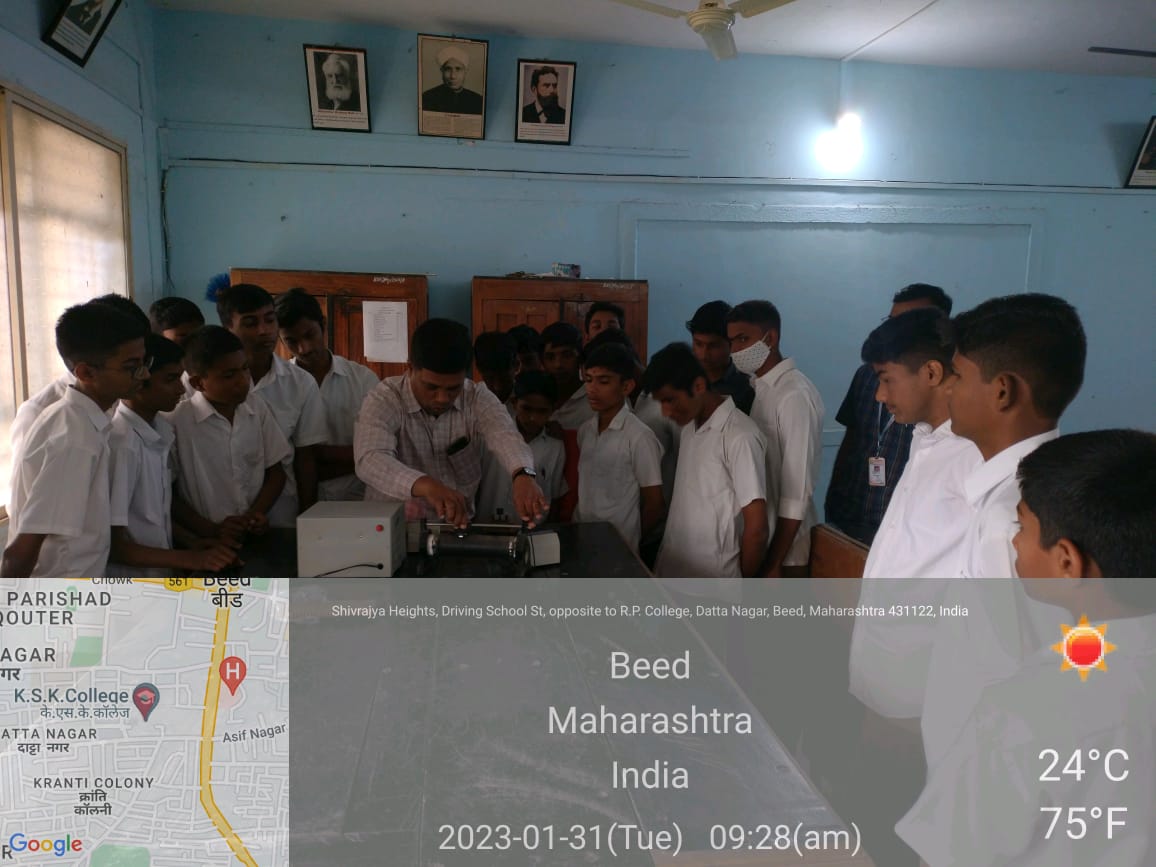 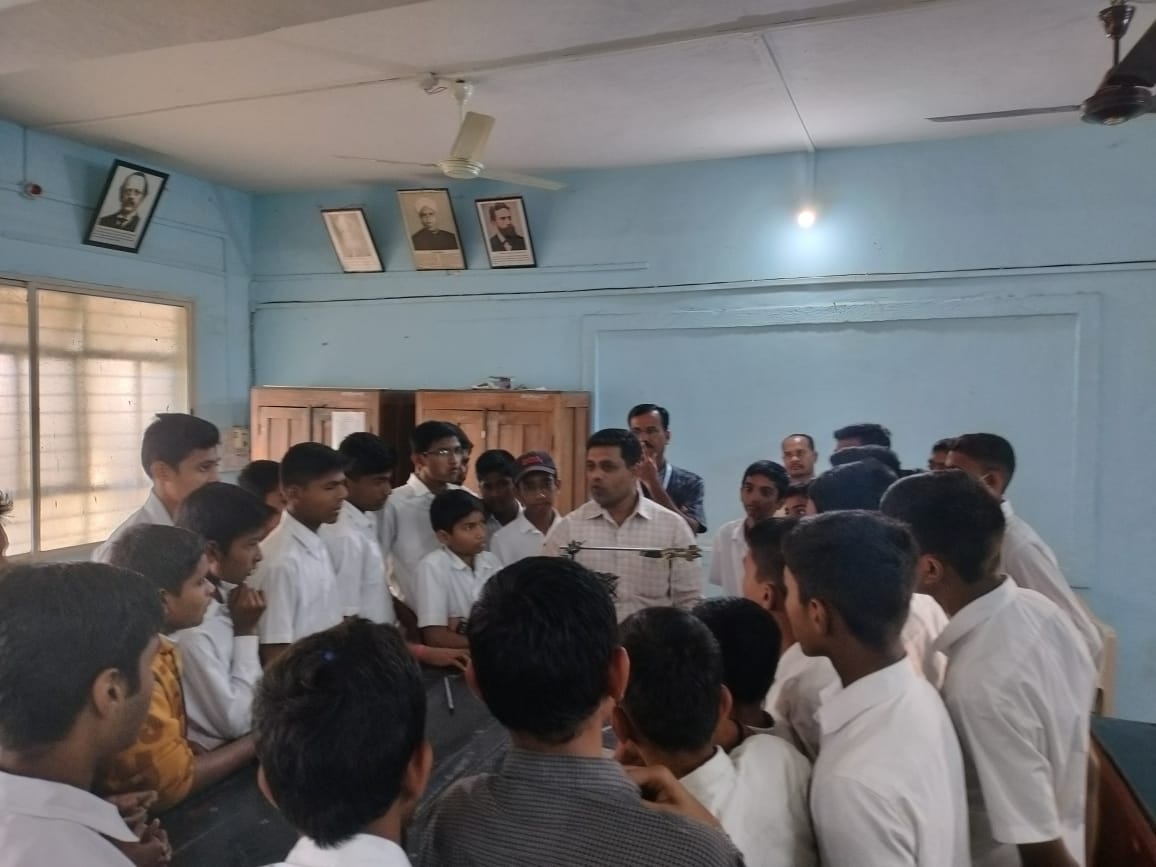 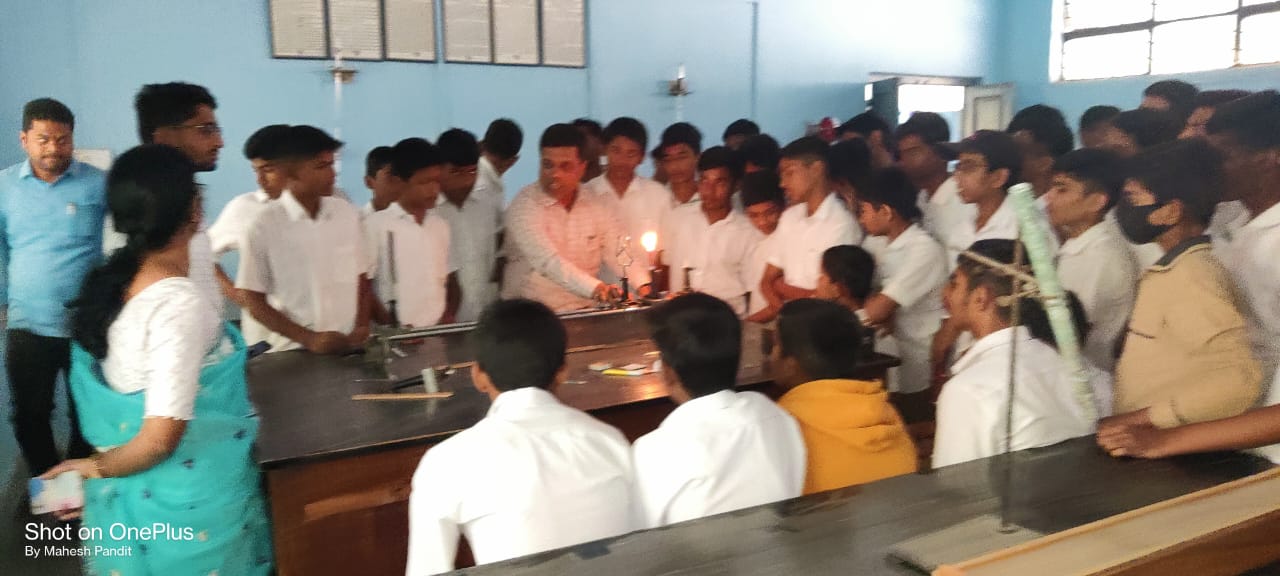 School- College interaction Mr. S.S.Raut Sir Demonstrated the Experiment to students.  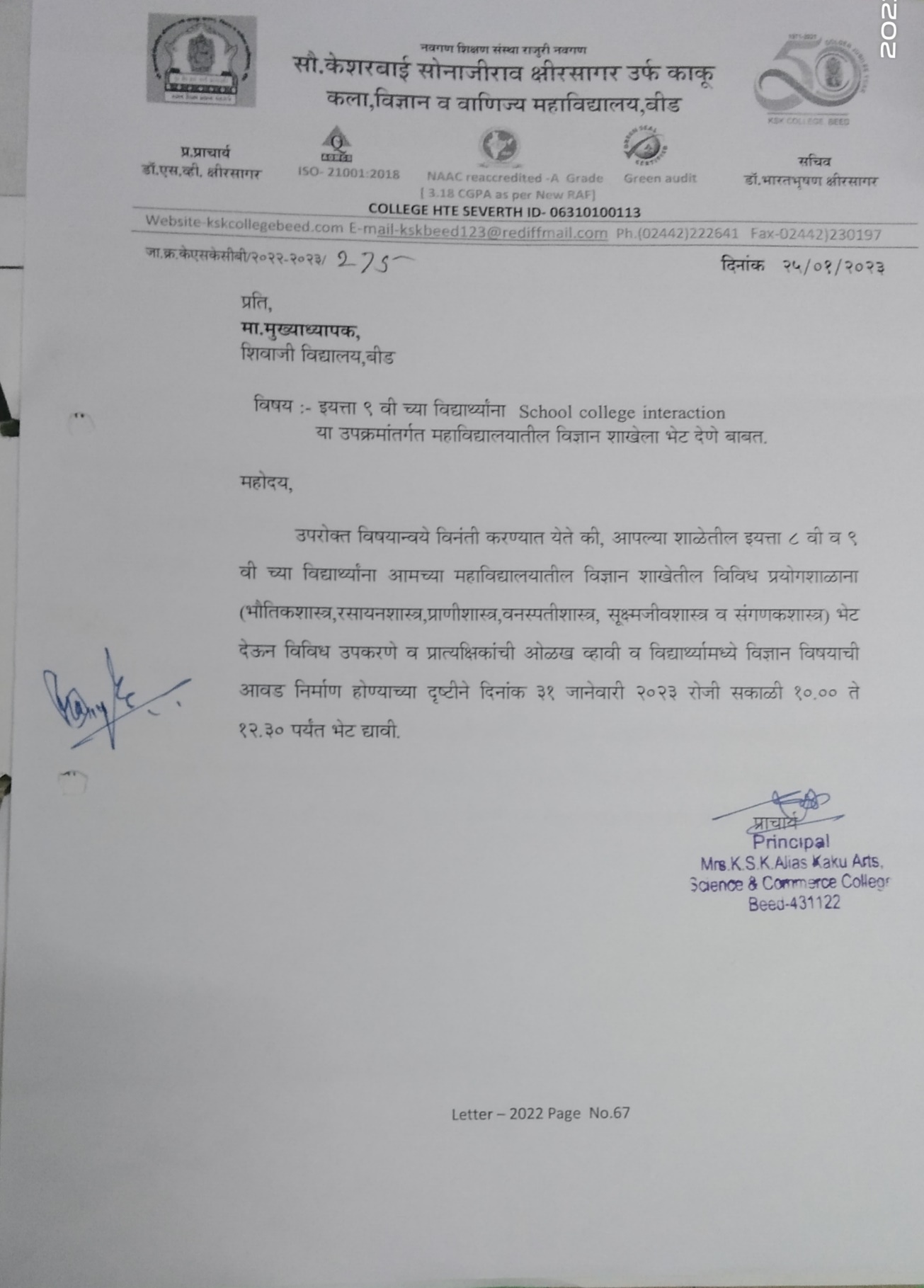 --------------------------------------------------------------------------------------------------------------------Dept. organized seminars and Group discussion among Students.-------------------------------------------------------------------------------------------------------------------------------Dr. P.R.Maheshmalkar  Published her book entitled “Heat and Thermodynamics”, for B.Sc. I year , CBCS, First sem. Paper II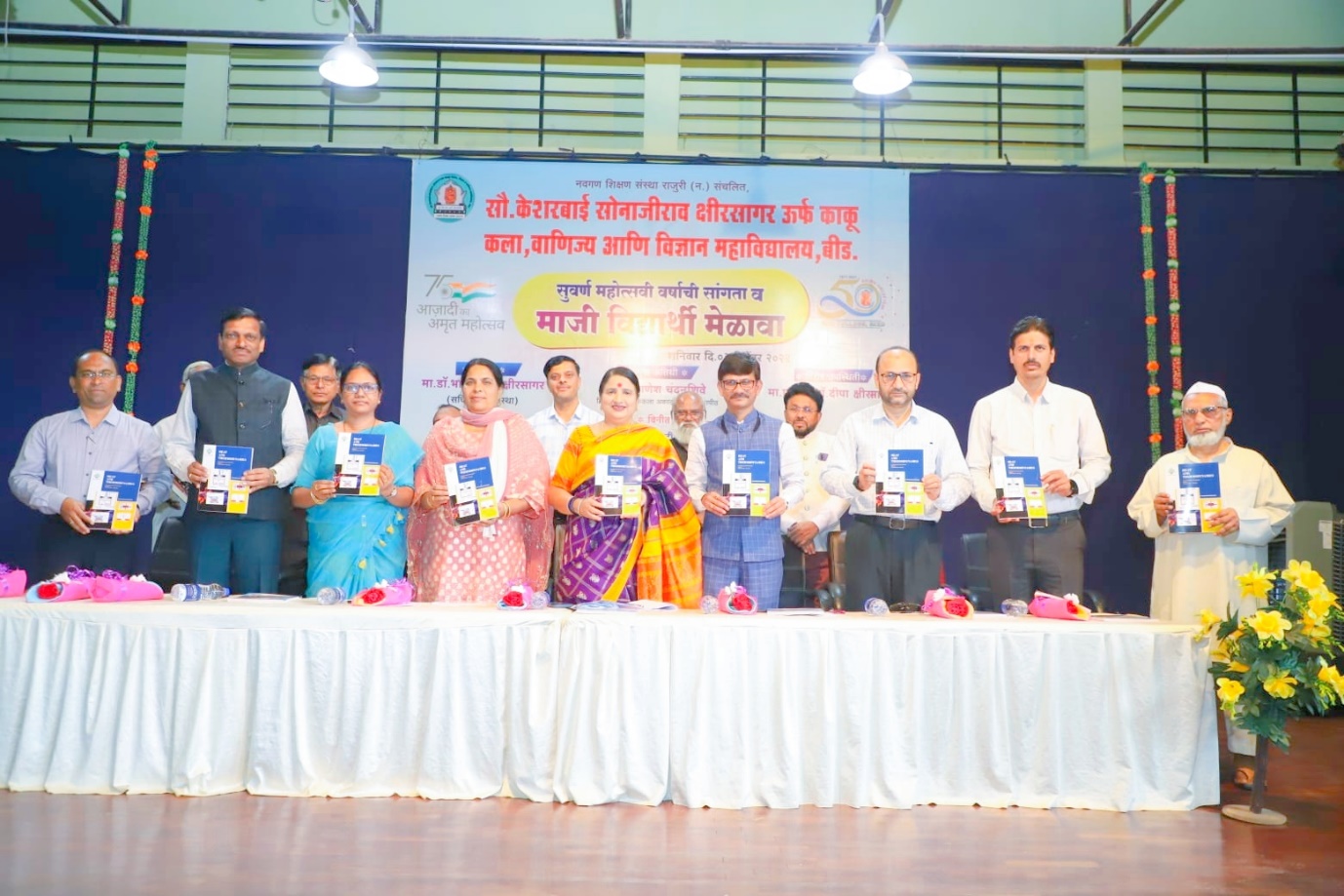 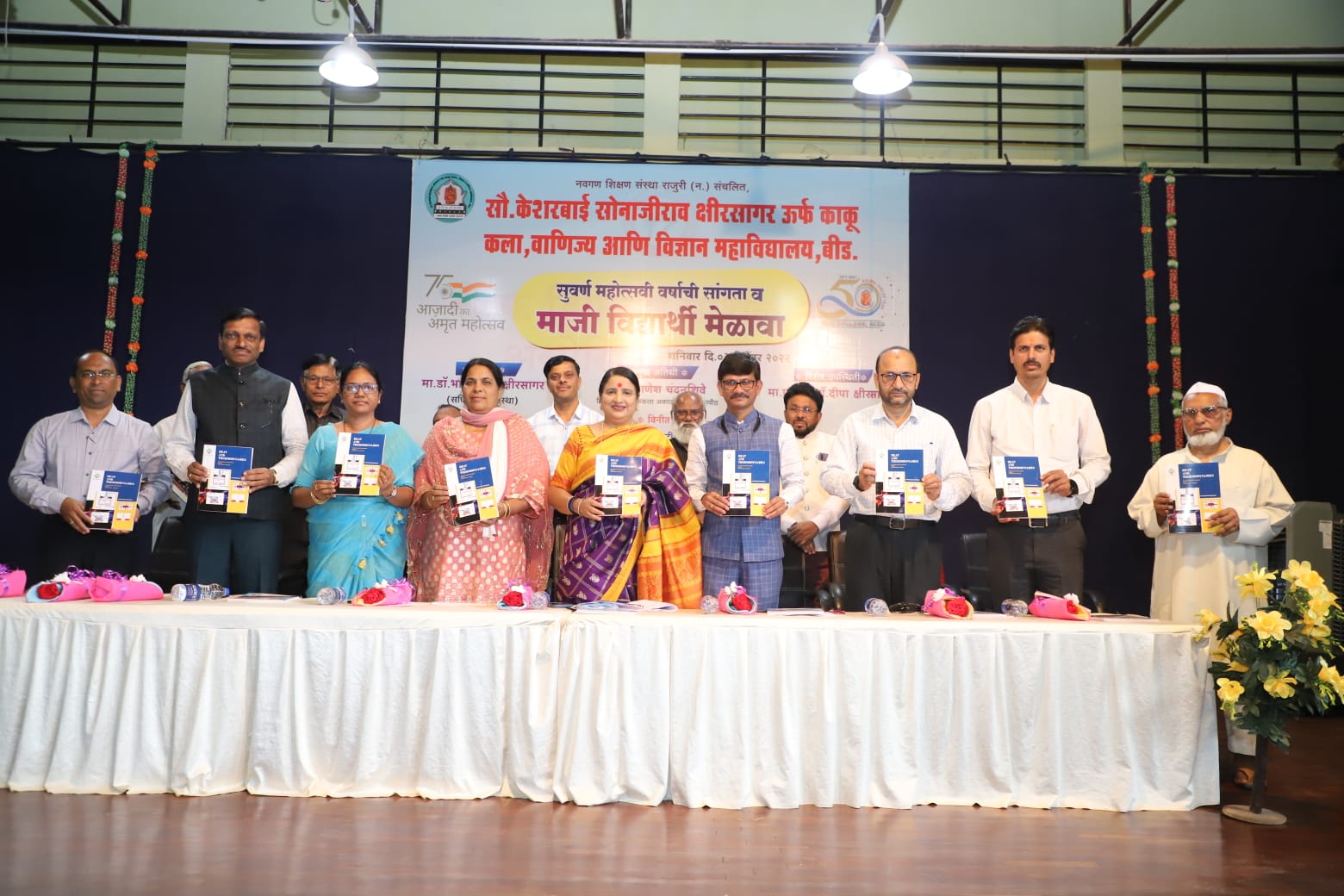 On the occasion of Book publication dated on 3 dec. 2022 entitled “Heat and Thermodynamics”,of Dr. Pradnya Maheshmalkar,by the auspicious hands of Chief Guest Hon’ble Dr. Ganesh Chandanshive,  Hon’ble Principal  Dr. Deepa Kshirsagar, I/Principal Dr. Shivanand Kshirsagar,Vice principal Dr. Sanjay Patil, Dr. Shivaji Shinde, Mr. Sayyad Lal, PG Director Dr. Satish Maulage, all the former principals and Aluminies presided over the dais.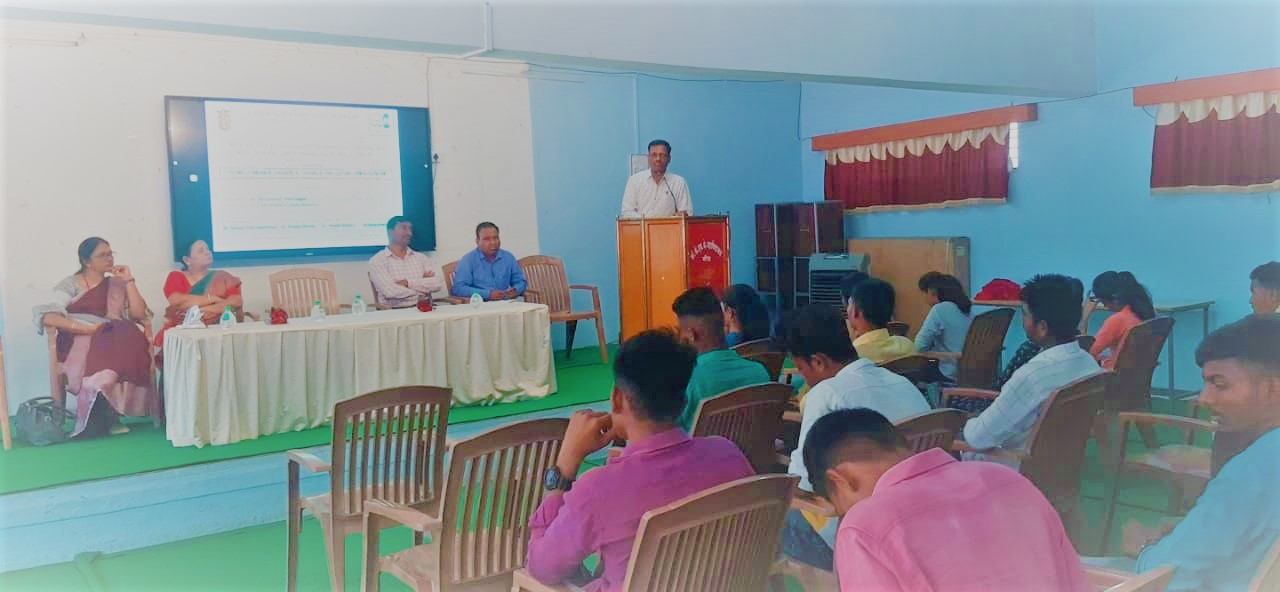 Dr. P.R.Maheshmalkar delivered a Lecture on “Conservation of energy sources, eco-friendly lifestyle”. in the workshop organised,UNDER  G20  ENERGY  TRANSITION WORKING  GROUP (ETWG) and NSS, NCC Dept. of  Mrs. K.S. K. College, Beedon  17 th May 2023. On this occasion President of this workshop Dr. Shivanand  Kshirsagar, Principal of our college, delivering the presidential remark.   NSS P.O. Dr. Pandit Khakre, NCCCaptain Dr. BalasahebPote,  Dr. Sandhya Jogdand presided over this program. Staff  AND Students. 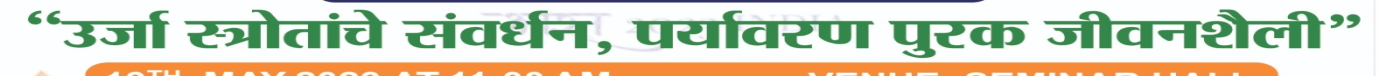 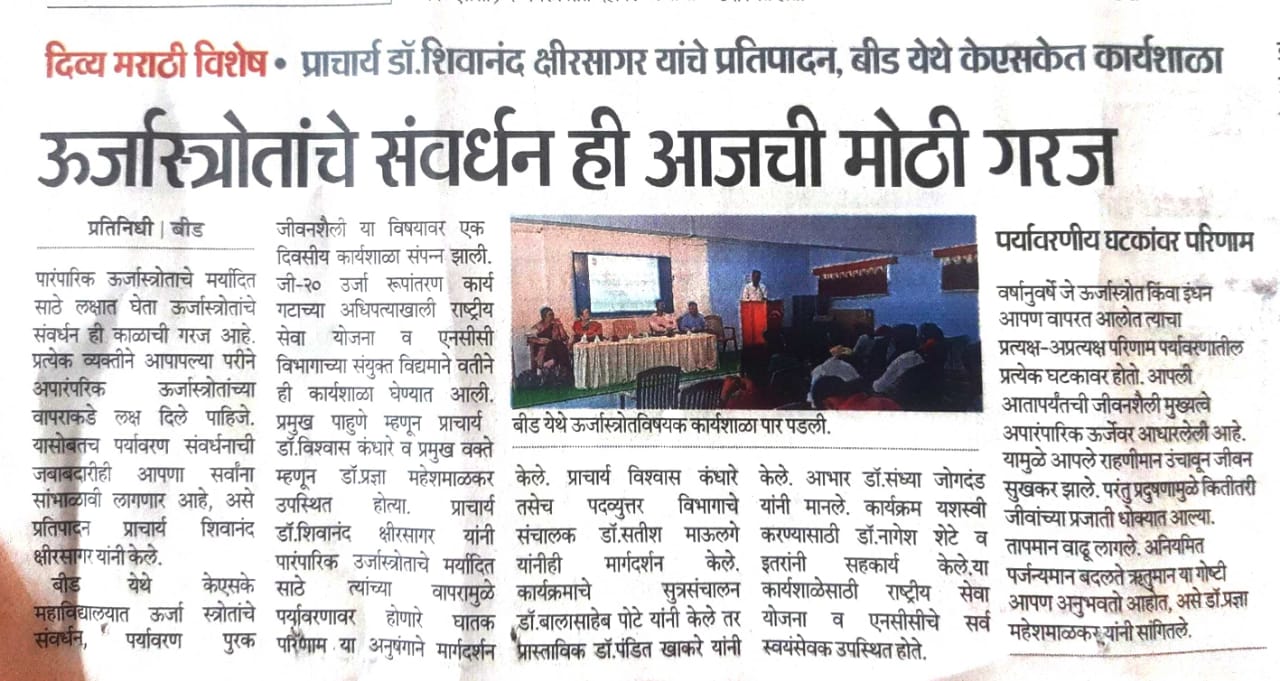 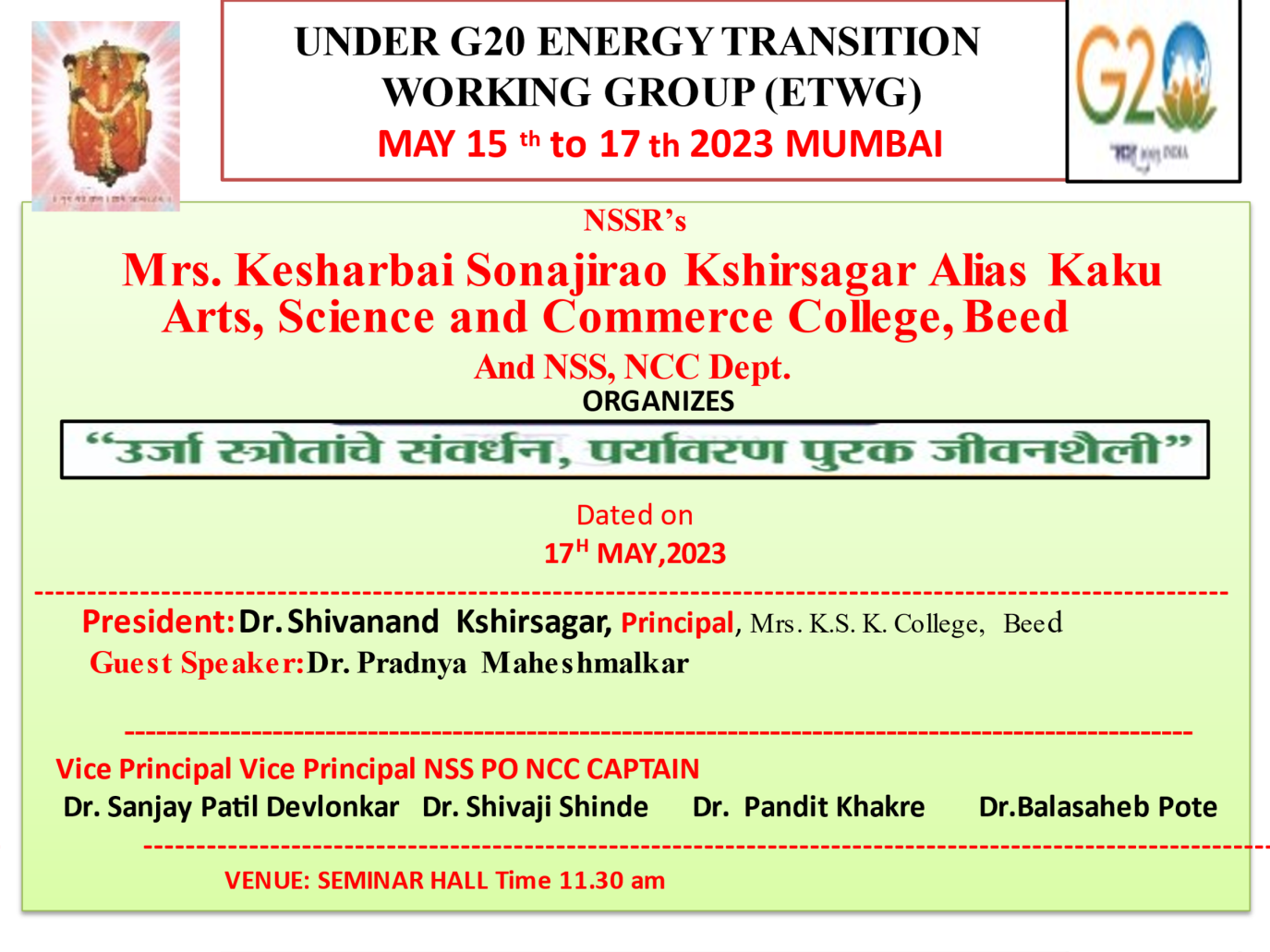 Poem Recitation on the occasion of “Marathi bhasha pandarwada organized by Dept. of Marathi, of our college on 18 jan. 2023at 10. Am .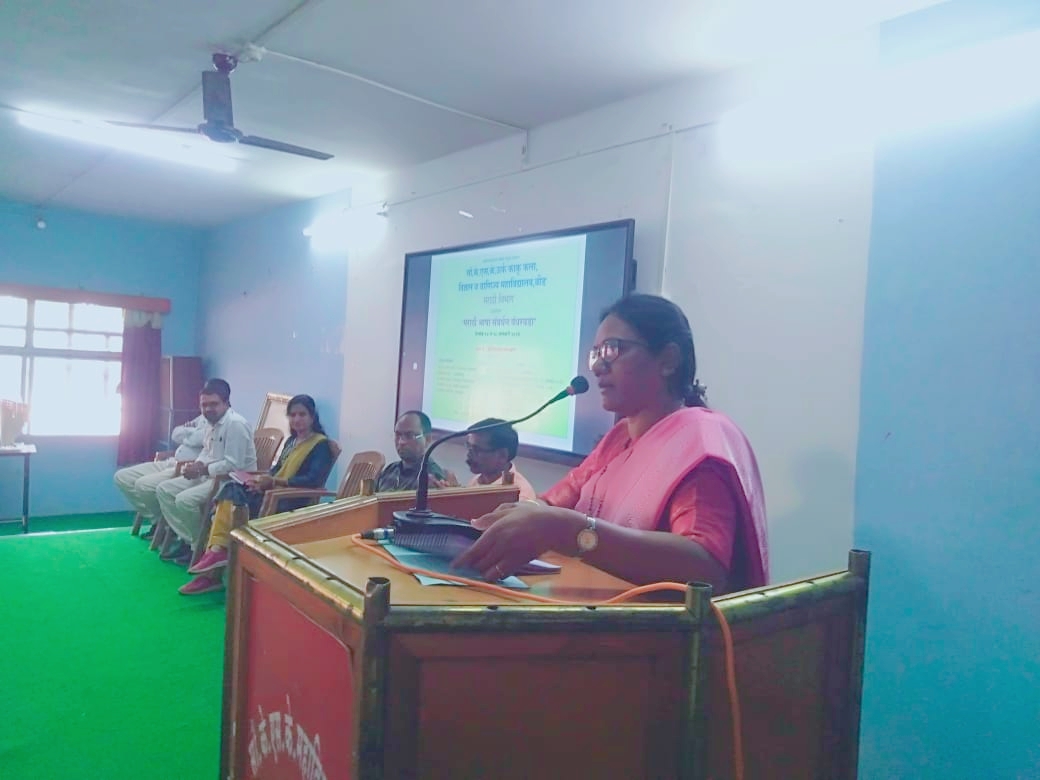 Respected Dr. Shivaji Shinde, Vice Principal, poets and poetess presided over the dais. Dr. Pradnya Maheshmalkar Poem Reciting, on the occasion of “Marathi bhasha Pandarwada organized by Dept. of Marathi, of our college on 18 jan. 2023 at 10. Am .Respected Dr. Shivaji Shinde, Vice Principal and poets and poetress presided over the dais on the occasion of “Marathi bhasha Pandarwada organized by Dept. of Marathi, of our college on 18 jan. 2023 at 10. Am .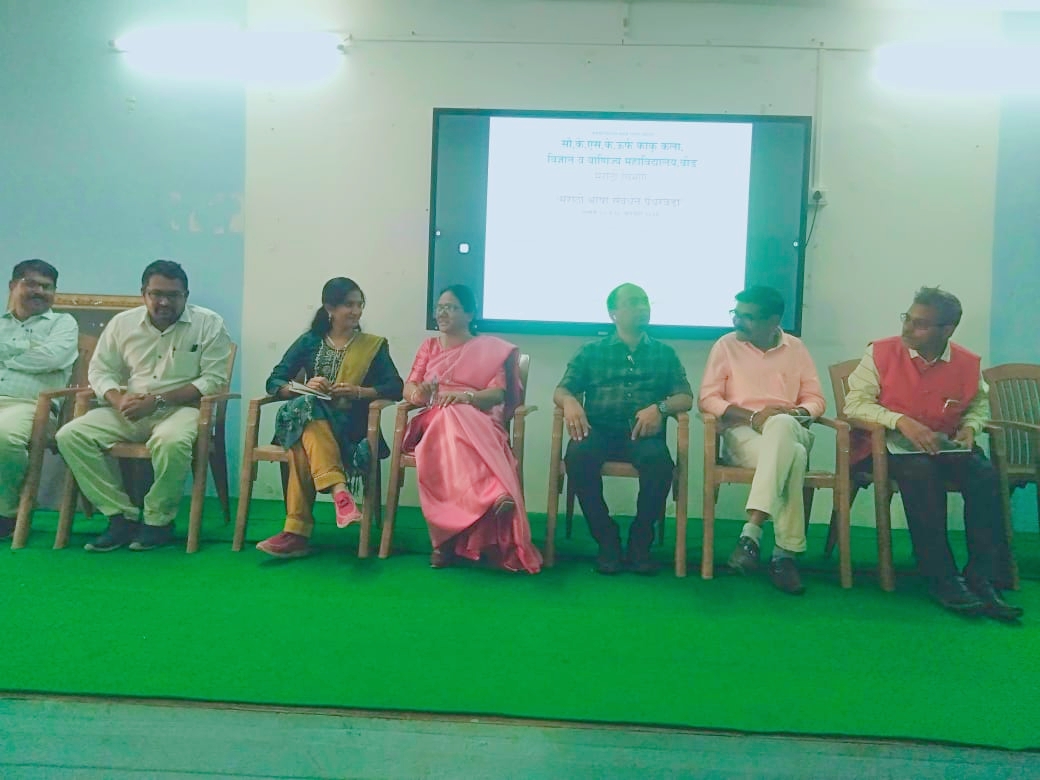 Lecture Delivered on “Value of Freedom in the Constitution”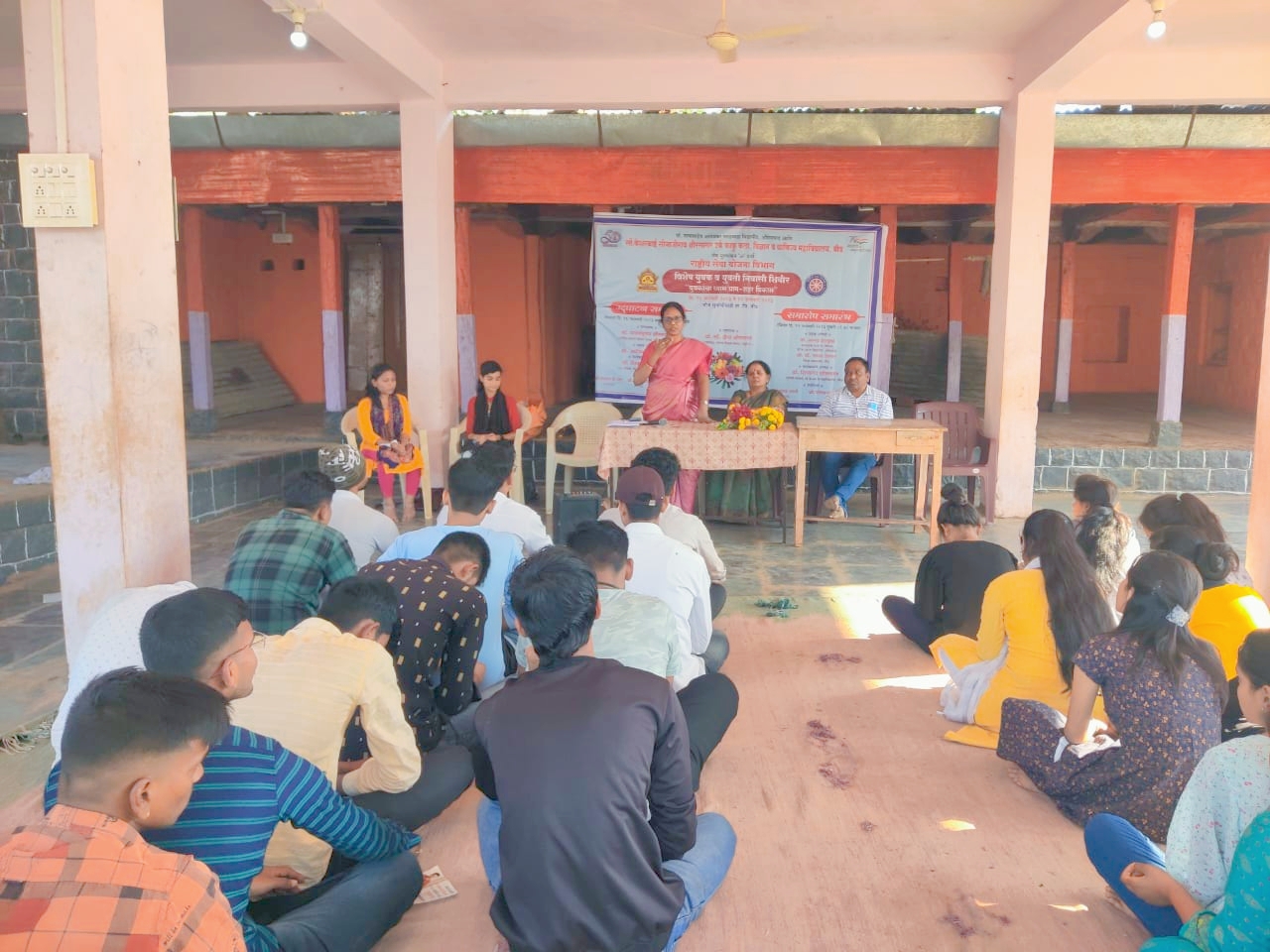 Dr. Pradnya Maheshmalkar Delivering a lecture on “Value of Freedom in the Constitution”, in the special youth and girls residential camp organized by NSS Dept. of college at Suryachi wadi Ta. Dist. Beed , dated on 18 jan. 2023 at 3.30 pm. On this occasion, Dr. Sandhya Jogdand,  Programme officer Dr. Pandit Khakre,, Dr. Anita Shinde and Volunteers.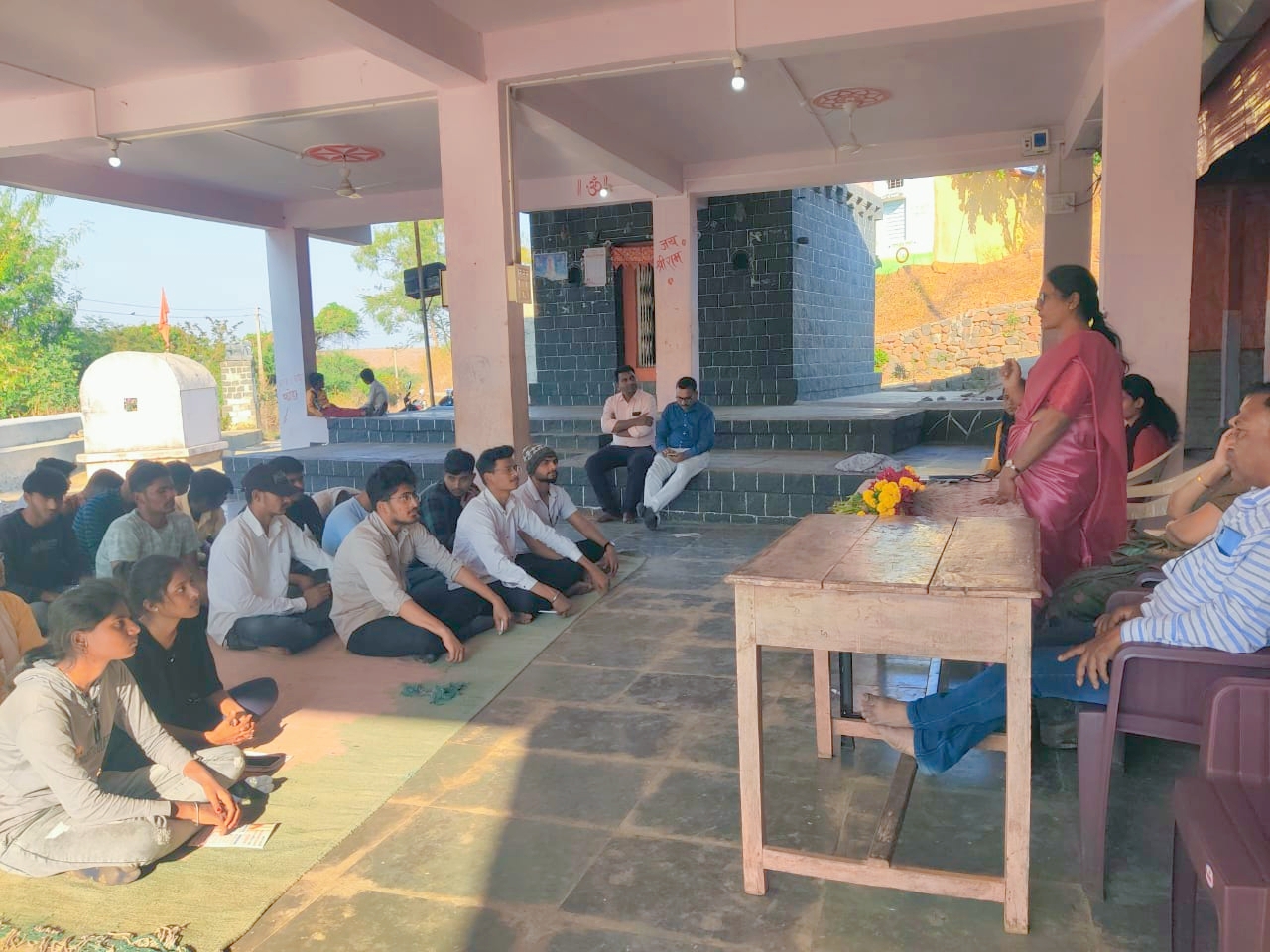 Dr. Pradnya Maheshmalkar Delivering a lecture on “Value of Freedom in the Constitution”, in the special youth and girls residential camp organized by NSS Dept. of college at Suryachi wadi Ta. Dist. Beed , dated on 18 jan. 2023 at 3.30 pm.On this occasion, Dr. Sandhya Jogdand,  Programme officer Dr. Pandit Khakre,, Dr. Anita Shinde and Volenteers.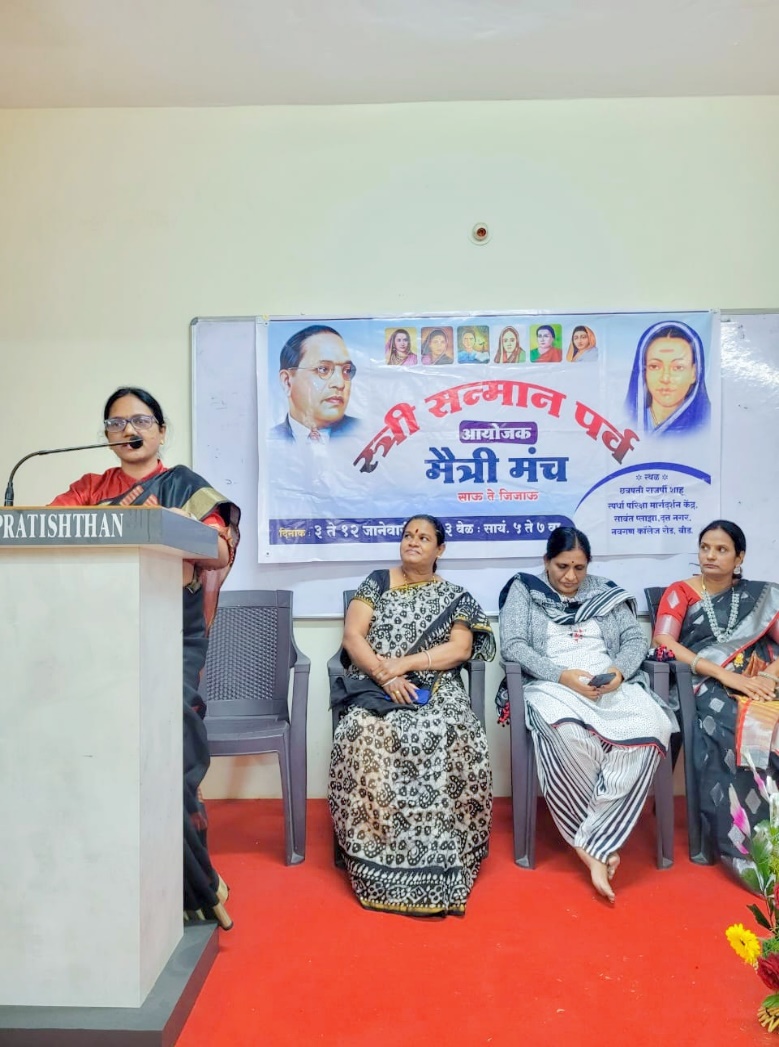 Dr. Pradnya Maheshmalkar Delivered a lecture on “Value of Freedom in the Constitution and Women”, organized by Maitrimanch Group. Dist. Beed , dated on 06 jan. 2023 at 6.30 pm. Dr. Pradnya Maheshmalkar Delivered a lecture on “Tyagmurti Ramai Bhimrao Ambedkar yanchya Asim tyagachiPreranadaiGauravgatha”, on 5 feb.2023 , Sunday at 4.35 pm to 6.35 pm on googlemeet in online mode in  24thMahilaSammelan organized by Narishakti Manch.Name of EventGuest Lecture Organized by Department of Physics Date and Time of Event3 Oct. 2022,  at 10.50 am to 12.00 pm  Details of ActivityGuest LectureChief OrganiserPrincipal Dr. Deepa Kshirsagar,OrganiserIncharge Principal and head of the Department Dr. Shivanand KshirsagarOther Faculty as Supervisor Dr. Pradnya Maheshmalkar,Mr. Rupesh Kokate No. of Participated Students46Name of EventScience Exhibition  Organized by Department of Physics Date and Time of Event4 Oct. 2022 at 10.50 am   5.50 pm  Details of ActivityDemonstration of smoke Absorber model Chief OrganizerPrincipal Dr. Deepa Kshirsagar,OrganizerIncharge Principal and head of the Department Dr. Shivanand KshirsagarOther Faculty as Supervisor Dr. Pradnya Maheshmalkar,No. of Participated Students05Sr.No. Name of Student Class1Ku. Kolhe Sharvari MalhariB.Sc.I2Ku.  Vishwad Rutuja RavindraB.Sc.I3Doiphode Mahesh Devidas B.Sc.I4Munde Rushikesh ShrikisanB.Sc.I5Sanap Santosh BajiraoB.Sc.IName of EventScience Exhibition  Organized by Department of Physics Date and Time of Event14  and 15 Feb. 2023 at 10.50 am   12.00 pm  Details of ActivityDemonstration of Earh’s Rotation and Day night modelChief OrganizerI/C Principal Dr. Shivanand KshirsagarOrganizerII/C Principal and head of the Department Dr. Shivanand KshirsagarOther Faculty as Supervisor Dr. Pradnya Maheshmalkar, Mr. Kokate R.Y.No. of Participated Students05Sr.No. Name of Student Class1Ku. Nikita Rajendra KokateB.Sc.I2Ku.  Muskan Munna ShaikhB.Sc.I3Doiphode Mahesh Devidas B.Sc.I4Munde Rushikesh ShrikisanB.Sc.I5Sanap Santosh BajiraoB.Sc.IName of EventWall Paper Publication Organized by Department of Physics Date and Time of Event15 th August 2022 at 7.50 am Details of ActivityWall Paper Publication on the occasion of 15 th August, 2022Chief OrganiserPrincipal Dr. Deepa Kshirsagar,OrganiserIncharge Principal and head of the Department Dr. Shivanand KshirsagarOther Faculty as Supervisor Dr. Pradnya Maheshmalkar,Mr. Rupesh Kokate No. of Participated Students06Sr. No. Name of Students Year 1Kulkarni Swaranjali SanjayB.Sc.III.2Pardeshi Radhika PramodB.Sc.III.3Shelke Nikita NitinB.Sc.III.4Chavan Shruti LaxmanB.Sc.II.5Solanke Aparna VishnuB.Sc.II.6Kadam Ganesh ShantiramB.Sc.II.Name of EventSeminar Competition Organized by Department of Physics Date and Time of Event25th August 2022 at 10.50 am Details of ActivitySeminar competition on the occasion of Rajiv Gandhi Akshy Urja DinChief OrganiserPrincipal Dr. Deepa Kshirsagar,OrganiserIncharge Principal and head of the Department Dr. Shivanand KshirsagarOther Faculty as Supervisor Dr. Pradnya Maheshmalkar,Mr. Rupesh Kokate No. of Participated Students44Name of EventWall Paper Publication Organized by Department of Physics Date and Time of Event26 January 2023, 7.50 am Details of ActivityWall Paper Publication on the occasion of 26 January 2023Chief OrganiserIncharge Principal and head of the Department Dr. Shivanand KshirsagarOrganiserDept. of PhysicsOther Faculty as Supervisor Dr. Pradnya Maheshmalkar,Mr. Rupesh Kokate No. of Participated Students03Sr.No. Name of StudentsClass1Ku. Kolhe SharwariB.Sc. I year2Ku. Nirdhar SaritaB.Sc. I year3Ku. Kokate NikitaB.Sc. I yearName of Event“Online National level Physics Quiz Competition 2023 ”.Organized by Department of Physics Date and Time of Event27th February 2023(Monday) at 11.00 am  to 12.00 pmDetails of ActivityOnline National level Physics Quiz Competition on the occasion of National Science Day (28 Feb. 2023)Chief OrganizerI/C Principal Dr. Shivanand Kshirsagar and head of the Department Dr. Shivanand KshirsagarOrganizerDr. Pradnya Maheshmalkar,Other Faculty as Supervisor Mr. Rupesh Kokate No. of Participated Students160Name of EventSchool College Interaction Organized by Department of Physics Date and Time of Event31 January,2023 at 9.00 am to 10 amDetails of ActivityTo create Interest, Curiosity in science among Students. To Inform about Science through various demonstrations and equipments.Chief OrganiserIncharge Principal and head of the Department Dr. Shivanand KshirsagarOrganiserDept. of PhysicsOther Faculty as Supervisor Dr. Pradnya Maheshmalkar, Mr. Shivaji Raut, Mr. Rupesh Kokate No. of Participated Students66 (of 9th Std) of Shri. Shivaji Vidyalaya, Beed